Формирование у младших школьников системы понятий картины мира при изучении учебных и научно-популярных текстовВведениеСовременное общество характеризуется стремительным развитием науки и техники, созданием новых    информационных технологий, коренным образом преобразующих жизнь людей. Изменения, которые проходят в нашем обществе, влекут за собой изменения и в сфере образования.  Приоритетной целью современного школьного образования становится формирование умения учиться. Одной из центральных задач школьного образования становится и усвоение определенной суммы знаний, и формирование как формирование определённых умений, так и личностных качеств, способствующих успешной социализации и дальнейшему самообразованию. Особенно актуальным представляется формирование представлений и понятий об окружающем мире, т.к. они закладывают у учащихся основу миропонимания. Представления об окружающем мире являются тем содержанием, которое в наибольшей степени способствует развитию мышления школьника при усвоении понятий картины мира.Большая роль в этом отводится начальной школе. Именно, в младшем школьном возрасте происходит становление мировоззрения и формирование картины окружающего мира. Современная картина мира включает в себя систему представлений, понятий, закономерностей, теории о развитии бытия, взаимосвязей и взаимодействии реальности. На передний план в формировании картины мира выдвигается задача познания мира. Картина мира у младших школьников начинает формироваться с осознанных ими лет жизни, когда формируется личное восприятие явлений окружающего мира и отношения к ним. Младший школьный возраст является периодом включения в исследовательское познание, поиск истины и предполагает расширение и обогащение чувственного опыта ребёнка представлениями о мире, человеке, самом себе. «ФГОС НОО» от 2009 года, а также программы по учебным предметам устанавливают требования к результатам учащихся, освоивших основную образовательную программу начального общего образования. Одним из требований являются предметные результаты, включающие освоенный обучающимися в ходе изучения учебного предмета опыт специфической для данной предметной области деятельности по получению нового знания, его преобразованию и применению, а также систему основополагающих элементов научного знания, лежащих в основе современной картины мира.Одним из ранних подходов формирования учащимися начальной школы картины мира явилась система изучения природы А. Я. Герда. Формирование картины мира у ребёнка начальной ступени обучения рассматривал К. Д. Ушинский.Большое влияние на разработку проблемы формирования у младших школьников картины мира как мировоззренческого знания (целостного взгляда на окружающий мир), как фактора развития личности ребёнка в целом оказали работы М. Н. Скаткина, В. А. Сухомлинского.Современные учёные   - педагоги рассматривают такие аспекты, как особенности формирования естественно-научной картины мира у младших школьников как первоначальной системы знаний о природе. (Л. И. Бурова и др.); формирование картины окружающего мира у младших школьников при реализации личностно - ориентированной технологии (Л. И. Бурова).Сформировать у младших школьников картину мира, можно в том случае, когда у учащегося будет сформирована система базовых и локальных понятий, которые раскрывают картину мира (Л. И. Бурова). Система понятий - это обобщенные знания о существенных признаках предметов и явлений мира. Среди учёных-педагогов, поддерживающих теорию и практику изучения окружающего мира в системе, необходимо отметить исследования педагогов-методистов В. П. Вахтерова, Л. С. Севрука, Д. Д. Семенова, И. И. Полянского, К. П. Ягодовского и др. Усвоение системы понятий учащимися в современных психолого-педагогических исследованиях рассматривается как один из ведущих показателей умственного развития ребёнка (Д. Н. Богоявленский, Л. В. Занков, В. В. Давыдов, Е. Н. Кабанова-Меллер, А. А. Люблинская, Н. А. Менчинская). Проблемой формирования системы понятий отдельных объектов окружающего мира занимались Н. Г. Ковалева, И. К. Блинова, Г. П. Логовеева, Н. Н. Назарова. Анализирую выше сказанное, можно сделать вывод, что формирование у младших школьников системы понятий картины мира в современной науке рассматривается, как проблема. Её решение зависит от использования различных средств: обобщение представлений, наблюдение реальной действительности. Одними из средств формирования у младших школьников системы понятий картины мира являются учебные и научно-популярные тексты.Пониманием и интерпретацией текстов занимается наука герменевтика. Объектом герменевтики как методологии гуманитарного познания является человек, включённый в социокультурные связи, а её предметом – текст как явление гуманитарной культуры и механизм, управляющий процессом понимания. Проблемами понимания и интерпретации текстов в обучении младших школьников занимались учёные - педагоги Л. В. Занков, Д. Б. Эльконин, В.В. Давыдов и др.В Федеральном Государственном Образовательном Стандарте НОО, одним из требований которого, является формирование у младших школьников универсальных учебных действий, универсальные учебные действия разделены на четыре блока: 1) личностные; 2) регулятивные; 3) познавательные; 4) коммуникативные. Работа с текстами выделена в блоке познавательных универсальных учебных действий (общеучебные универсальные учебные действия). За последние десятилетие в связи с достижениями в педагогике и психологии проведено немало исследований (Т. Громова, В. И. Смирнов, Н. А. Семёнова, А. И. Савенков), посвящённых вопросам влияния изучения текстов младшими школьниками на развитие их мышления, творческой деятельности, разнообразной учебной деятельности, имеющий исследовательский характер. Одним из наиболее важных результатов, которые прямо или косвенно доказывают работы вышеперечисленных учёных, является вывод: изучение учебных и научно – популярных текстов - одно из условий развития процесса научного познания у младших школьников. Изучение учебных и научно – популярных текстов используется в учебно–познавательном процессе современной начальной школы.Однако «понимание текстов» при работе младшими школьниками с учебными и научно – популярными текстами, психологи и педагогики выделяют как проблему.  Изучение проблемы понимания текстов занимались многие отечественные психологии. Психологические основы понимания текстов отражены в трудах В. А. Артёмова, Л. С. Выготского, В. В. Занкова, А. Р. Лурии. В педагогической психологии проблема понимания учебного текста рассматривалась Л. А. Доблаевым, З. И. Калмыковой и др. [44].Анализ учебных и научно – популярных текстов и его роль в развитии младших школьников исследуется в различных аспектах: дидактическом (Д. Д. Зуев, И. Я. Лернер, А. Шогенов), методическом (Г. Г. Граник, С. М. Бондаренко, Л. А. Концевая), лингвистичеком (А. Н. Васильева). Так же исследователям был определён круг текстовых умений младших школьников (Т. А. Ладыженская). Выстроен методологический аппарат по обучению младших школьников восприятию и созданию текста (Г. С. Щёголева).Несмотря на большое количество трудов психологов и педагогов и несомненной значимости проведённых исследований ими изучаемой проблемы, остаётся ряд нерешённых задач. И на сегодняшний день в практике школы наблюдается недостаточная разработанность условий, средств формирования у младших школьников системы понятий картины мира. Это позволяет выделить противоречие между возрастающей потребностью общества в повышении уровня сформированнности системы понятий картины мира у младших школьников при изучении учебных и научно – популярных текстов, и недостаточной теоретико–практической разработанностью педагогических условий, обеспечивающих, эффективность формирования данных понятий у учащихся начальной школы.На основе выделенного противоречия выявлена проблема исследования – каковы педагогические условия формирования системы понятий картины мира у младших школьников при изучении учебных и научно – популярных текстов. Данная проблема определила цель исследования – выявить, теоретически обосновать и частично реализовать педагогические условия формирования у младших школьников системы понятий, картины мира при изучении учебных и научно – популярных текстов.Объект исследования – процесс формирования у младших школьников системы понятий картины мира.Предмет исследования – формирование у младших школьников системы понятий картины мира при изучении учебных и научно – популярных текстов.Задачи исследования:1. На основе анализа психолого – педагогической литературы определить сущность понятий: «картина мира», «система понятий», «текст».2. Разработать критерии, показатели, дать характеристику уровням сформированности системы понятий картины миры у младших школьников, подобрать методики и выявить уровень сформированности системы понятий картины мира у учащихся экспериментального класса.3. Обосновать педагогические условия изучение младшими школьниками учебных и научно – популярных текстов, способствующих формированию системы понятий картины мира у младших школьников.4. Разработать и частично реализовать проект формирования системы понятий картины мира у учащихся 4 класса при изучении учебных и научно-популярных текстов.5. Проанализировать полученные результаты и сделать выводы.Гипотеза исследования – формирование системы понятий картины мира у младших школьников будет более эффективно при соблюдении следующих педагогических условий:- совместный подбор текстов по овладению локальными понятиями картины мира;- соотнесение субъектных представлений младших школьников с текстом об изучаемом понятии;  - систематическая опора на тексты, при закреплении понятий системы «Космос».Методы исследования:- Теоретические методы: анализ научной литературы и учебно – методических пособий.- Социально –педагогические и эмпирические методы: анализ продуктов деятельности учащихся; педагогическое наблюдение.База исследования: МБОУ СОШ № 17 г. Череповца. 4 «А» класс, УМК «Гармония». Теоретическая значимость исследования: выделение педагогических условий изучения учебных и научно – популярных текстов, направленных на формирование системы понятий картины мира у младших школьников.Практическая значимость исследования:1. На основе теоретических положений разработаны методы и приёмы по внедрению выделенных педагогических условий.2. Содержащиеся в работе выводы могут быть использованы в педагогической деятельности учителями.Структура работы: работа состоит из введения, двух глав (в первой главе определен теоретическая основа исследования, во второй главе представлена опытно – экспериментальная работа по проблеме исследования), основных выводов, заключения, списка литературы в количеств 50 источников.Глава 1. Психолого – педагогические основы формирования у младших школьников системы понятий картины мира при изучении учебных и научно – популярных текстов1.1. Сущность содержания понятий «картина мира», «система понятий», «текст» 	В начальной школе знакомство с картиной мира и формирование оценочного, эмоционального отношения к миру – важнейшие линии развития личности учащихся. Современные дети очень любознательны и хорошо информированы. Но их знания об окружающем мире, часто не систематизированы и раздроблены. Поэтому, формирование системы понятий картины мира - является неотъемлемой частью реализации основной образовательной программы начального общего образования.Основными понятиями нашего исследования являются понятия «система», «понятие», «картины мира», «текст». Содержание картины мира составляют, согласно К. Д. Ушинскому, чувственно – эмоциональные и волевые переживания человека в сочетании с его верой и знаниями, смысловой направленностью и познавательной устремлённостью человека на конкретную предметную реальность. Вера выступает системообразующим компонентом картины мира и процесса её формирования у человека [42, с. 356].Картина мира как интегрированная категория является предметом изучения многих областей наук: философии, истории, психологии, педагогики и т.д. [44].Философы термин «картина мира» трактуют в различных смыслах: для обозначения мировоззренческих структур, лежащих в фундаменте культуры исторической эпохи. В этом же значении используется термин «образ мира», «модель мира», «видение мира», характеризующее целостность и систему мировоззрения; для обозначения научных онтологий, т.е. тех представлений и понятий о мире, которые являются особым типом научного теоретического знания [19, с. 915]. Философы подчеркивают, что картины мира формируются в мыслях человека, но сложившись в определённый образ, они являются средством онтологзации наших представлений, а следовательно детерминируют ориентации человека в мире, направленность и характер его целесообразной деятельности [34].Философия тесно связана с психологией. Поэтому, рассмотрим, как трактуют понятие «картина мира» психологии. В психологии разные научные школы и направления использовали различные термины для обозначения обобщенного представления человека об окружающем мире, о себе и своем месте в нем, о взаимоотношениях с другими людьми и с действительностью в целом. Среди них- «схема сознания» (Ж. Пиаже), «субъективная картина мира» (Дж. Брунер), «образ мира» (А. Н. Леонтьев), «внутренний мир человека» (Б. Г. Ананьев), «структура субъективного опыта» (Е. Ю. Артемьева). В отечественную психологию понятие "картина мира" ввел А. Н.  Леонтьев для решения проблемы обобщения огромного эмпирического материала, накопленного при исследованиях восприятия человека [28].Подводя итог, можно сказать, что термин "картина мира" прочно укоренился в понятийном аппарате психологии, став одной из основополагающих ее категорий [31]. Такие науки как философия и психология являются фундаментом науки педагогики. В следствие этого рассмотрим, как определяют понятие «картина мира» педагоги. В педагогике, картина мира - это сформированная в сознании человека и словесно оформленная система сведений о различных сферах окружающей жизни. Картина мира – это целостная система знаний и представлений о мире, выполняющих функцию ориентировочной основы действий человека. Эта система складывается из бытовых, научных и интуитивных знаний, распадаясь на подсистемы, социально значимые для человека: экономическая картина мира, научная картина мира, техническая картина мира, эстетическая картина мира и т.д. На основе картины мира и ее отдельных составляющих у каждого человека складывается своя концепция мира и самого человека в нем в соответствии с которой он и живет, осуществляя категориальное поведение [4].Исходя из того, как понимают картину мира философы, психологи и педагоги, её можно определить, как: систему образов (и связей между ними) – наглядных представлений о мире и месте человека в нём, сведений о взаимоотношениях человека с действительностью (человека с природой, человека с обществом, человека с другим человеком) и самим собой. В начальной школе одним их выдающихся ранних подходов формирования у младших школьников картины мира явилась система изучения природы А. Я. Герда, который рекомендовал представлять школьникам возможность самостоятельно действий, впервые обозначил общий объём природоведческого содержания у выпускников начальной школы [17]. Анализирую сущность понятия «картина мира», мы часто встречались с понятием «система». В нашем исследовании «система» является одним из ключевых понятий. Поэтому, рассмотрим сущность понятия «система». Все объекты реального мира, вся природа, общество образует систему, состоящую из сложнейших взаимосвязей подсистем разного уровня. Усвоение системы чего – либо (знаний, понятий и т.д.) младшими школьниками в современных психолого – педагогических исследованиях рассматриваются как один из ведущих показателей умственного развития ребёнка (Д. Б. Богоявленский, Л. В. Занков, В. В. Давыдов, Е. Н. Кабанова – Меллер, А. А. Люблинская, Н. А. Мечинская) [10, с. 29].С середины 20 века ведутся интенсивные разработки в области теории систем и системного подхода, в работах философов Л. Берталафанди [7], П. К. Анохина [2] и др.Философы под «системой» понимают множество элементов, находящихся в отношениях и связях друг с другом, образующих определённую целостность, единство [39].Психологи в свою очередь дают похожее понятие, «система» – это некоторая состоящая из частей совокупность каких – либо объектов, но дополняют понятие тем, что эта некоторая совокупность объектов должна обладать порядком и правильным расположением частей [16].Исходя из того, как определяют понятие «система» философы, психологи и педагоги, можно сделать вывод, что «система» – это целое, составленное из частей; множество элементов, находящихся в отношениях и связях друг с другом, образующих определённую целостность, единство. Система понятий картины мира является абстрактной системой [45].При изучении окружающего мира в целом, в сознании ребёнка необходимо образовать определённую систему знаний с учётом его возраста, индивидуальных способностей познания мира [28].В работах таких учёных, как Б. В. Всесвятский [13], М. А. Данилов [21], Б. Т. Лихачёв [30] и др. сформулированы общие признаки системы, включающие целостность, множественность, систеобразующие связи, организацию (устойчивый порядок связей между компонентами, обладающей определённой направленностью, иерархию компонентов, открытость и д. р.). Совокупность устойчивых, сущностных связей между элементами системы понимается как её структура [24].Структура обеспечивает относительную неизменность системы в процессе функционирования и является общей для всех систем данного типа. На наш взгляд рассмотренные, признаки системы можно применить и к системе понятий картины мира. Лучшее усвоение знаний будет в том случае, если знания будут изучаться в системе.В современной науке знания рассматриваются в процессе обучения как результат усвоения учащимися системы понятий, законов, научных теорий.  С этой целью учебный материал в программе должен максимально полно отражать реальные объекты и связи между ними [10, с.31].В программе должны быть выделены такие элементы знаний, как понятия и закономерности. Мы видим, что понятия являются одним из элементов «знания». Раскроем сущность термина «понятие». Анализ психолого – педагогической литературы показывает, что именно понятия выступают в роли ведущих элементов системы, так как они выполняют в системе организационную функцию; концентрируют, упорядочивают знания в процессе усвоения их учащимися (М. Н. Алексеев, Н. К. Вахтомин, Н. М. Верзилин и др.) [10, с.31].Психология и философия раскрывают термин «понятие» следующим образом. Понятие — форма знания, которая отображает единичное и особенное, являющееся одновременно и всеобщим. Понятие выступает и как форма отражения материального объекта, и как средство его мысленного воспроизведения, построения, т. е. как особое мыслительное действие. Через понятие происходит реализация содержательного обобщения, совершается переход от сущности к явлению. Оно фиксирует в себе условия и средства такого перехода и выведения частного из всеобщего [32, с. 296], [34, с. 736].На основе понятий философии и психологии, педагогика рассматривает «понятие», как форма мышления, отражающая наиболее существенные свойства, связи и отношения предмета, явления. Основная функция понятия — выделение общего, которое достигается посредством отвлечения от всех особенностей отдельных предметов данного класса [26].Система понятий картины мира формируется у младших школьников в непосредственном изучении реальной действительности, но в образовательном процессе изучение реальной действительности весьма затруднено (ограничение урока временем, удалённость изучаемого объекта окружающего мира и т.д.). Реальная действительность (оригинал) уже изучены учёными по этим данными созданы модели. Следовательно, при формировании системы понятий картины мира большое значение имеет переход от оригинала (реальной действительности) – модели (текст) – оригинала (активизация имеющихся представлений ребёнка), на сколько это возможно. Поэтому, изучение окружающего мира в младшем школьном возрасте происходит с помощью моделей. Рассмотрим модели, которые используются для изучения окружающего мира младшими школьниками.Все модели в изучении окружающего мира младшими школьниками в науке делятся на материальные и идеальные.1. Материальные модели:А) Натуральные модели – сохраняются тождества с реальными объектами: гербарии, коллекции и т.д.Б) Модели приборы – глобус, теллурий и т.д.В) Изобразительные модели - картины, таблицы и т.д.Для нашего исследования важнее второй вид моделей так, как «понятия» являются моделью данного вида.2. Идеальные моделиА) Представления их и взаимосвязи.Б) Понятия их и взаимосвязи.В) Закономерности их и взаимосвязи.Г) Картина и мира её взаимосвязи [9, с. 59-60].Мы видим, что понятия являются идеальными моделями для изучении окружающего мира. В системе знаний об окружающем мире понятия играют важную роль, так как они служат опорным моментом в её познании и являются своеобразным итогом познания.После анализа литературы, рассмотрев различные трактовки понятий исследования, мы сформулировали понятие «система понятий картины мира». Система понятий картины мира – это сформированная в сознании человека и словесно оформленная специальными терминами или обозначениями система сведений о различных сферах окружающей жизни, образующая определённую целостность, единство.В нашем исследовании данное понятие является основным.Система понятий имеет определённую структуру, основанную на различных взаимосвязях. При выявлении особенностей системы понятий картины мира в науке выделяются такие понятия, как «глобальная система» и «локальная система». Под локальной системой понимается наименьший по объёму, логически завершённый смысловой отрезок системы понятий, под глобальной системой – целый комплекс локальных систем [8, с. 37].В результате анализа учебной программы по окружающему миру с 1 по 4 класс, мы выделили базовые (основные) понятия, которые для целостного изучения системы понятий картины мира можно считать ядром учебного предмета образующего основу картины мира: [8, с. 34]. — Космос; — солнечная система; — природа планеты Земля; — тела — вещества — частицы и их изменение; — клетка — организм — сообщество и их изменение; — человек — общество — история — способы изучения окружающего мира; — сохранение природы планеты. Эти понятия должны быть усвоены всеми учащимися начальных классов (с учетом возраста), так как именно они составляют основу целостной картины мира. На рис. 1 (см. прил. 3) «Схема базовых понятий системы «Космос». Вышеперечисленные понятия показаны во взаимосвязи.Систему понятий на рис. 1, можно считать – базовой (глобальной). Примером её локальной системы будет схема, представленная на рис. 2, (см. прил. 4) т.е. по отдельному понятию «человек».Однако, следует подчеркнуть, что в представленных, ранее в работе, исследованиях не была выделена система локального понятия «человек – как общественное явление»В пояснительной записке к курсу «Окружающий мир» УМК «Гармония» [47] выделены ценностные ориентиры содержания курса:Природа как одна из важнейших основ здоровой и гармоничной жизни человека и общества.Культура как процесс и результат человеческой жизнедеятельности во всем многообразии её форм.Наука как часть культуры, отражающая человеческое стремление к истине, к познанию закономерностей окружающего мира природы и социума.Человечество как многообразие народов, культур, религий.Международное сотрудничество как основа мира на Земле.Семья как основа духовно-нравственного развития и воспитания личности, залог преемственности культурно-ценностных традиций народов России от поколения к поколению и жизнеспособности российского общества.Труд и творчество как отличительные черты духовного и нравственного развития личности.Здоровый образ жизни в единстве составляющих здоровье физическое (ЗОЖ, сохранение и укрепление здоровья, БЖД), психическое.Способности в единстве природные (биологически обусловлены: психомоторика, восприятие, память, внимание и т. д.) и социальные (обусловлены социальной средой) – общие (облегчающие, освоение любого вида деятельности); специальные (учебные - определяют успешность усвоения знаний и выработку УУД; творческие - определяют успешность создания предметов материальной и духовной культуры, производство новых идей и вещей).Нравственный выбор в ответственности человека в отношение к природе, историко-культурному наследию, к самому себе и окружающим людям [47].На основе имеющихся систем понятий нами была дополнена локальная система понятия «человек» (см. рис. 3), которая отражает социальную жизнь человека.Рис. 3 Локальная система по базовому понятию «Человек» (социальный аспект).Требования к результатам учащихся начальной школы устанавливает «Федеральный государственный стандарт второго поколения» от 2009 года. Отличительной особенностью нового стандарта является его деятельностный характер, ставящий главной целью развитие личности учащихся [50].Требования к результатам обучения сформулированы в виде личностных, метапредметных, предметных результатов [50].Для нашего исследования важна группа предметных результатов. Так как предмет нашего исследования отражается именно в данной группе.Система понятий картины мира входит во все три группы предметных результатов обучения младших школьников. Задача начальной школы сформировать систему понятий картины мира у учащихся начальной школы. Мы в своём исследовании предполагаем, что система понятий картины мира может эффективно сформироваться у младших школьников при изучении учебных и научно-популярных текстов, хотя мы понимаем о роли ведущего средства познания – непосредственное изучение реальной действительности.Пониманием и интерпретацией текста, как раннее было уже сказано, занимается наука герменевтика. Текст представляет собой, по мнению Ганса-Георга Гадамера, «преимущественный предмет герменевтики». Под текстом, он понимает то, что понимает каждый из нас, а именно письменное или устное законченное, внутренне организованное, осмысленное высказывание. Однако наряду с этим узким значением, понятие «текст» может использоваться и в широком смысле и охватывать как знаковые записи, так и неписанную «книгу природы», прочтение которой есть дело науки. Примеры текстов — это и буквенная запись, и ноты, и иероглифы, и ритуал и так далее вплоть до живописи или даже звездного неба. Уже эти примеры показывают, что текст, несмотря на то, что мы не испытываем затруднений при использовании данного слова и легко можем квалифицировать нечто как текст либо в прямом либо в переносном значении слова, представляет собой загадочное явление [40, с. 16].В настоящее время имеется довольно большое количество работ, посвящённых исследованию текста в различных его аспектах. В частности, серьёзный вклад внесли такие лингвисты, как И. В. Арнольд, Г. И. Богин, А. А. Брудный и др. Особенный интерес вызывает текст художественный. В меньшей степени исследован текст специальный, в том числе учебный (И. Г. Проскурякова, Н. В. Кулибина, А. Р. Арутюнов и др.). Что же такое учебный текст? Учебным текстом можно назвать любой текст, полезный при освоении определённой учебной дисциплины. В широком понимании – это вся доступная информация, представленная в учебнике. В традиционном понимании – зафиксированный в письменной (или звучащей) форме отрезок речи, представляющий собой некое смысловое единство, т.е. учебный текст- это представитель множества текстов, отражающих однородные фрагменты действительности. [38, с. 222-223].Научно-популярный текст, в отличие от учебного, представляет собой интегральный рассредоточенный объект, предметно-знаковую модель сопряжённых коммуникативных деятельностей представителей научного социума, вербализующий фрагменты научного знания, специального подъязыка, национальной культуры и профессионального социального пространства в их глобальном единстве и взаимообусловленности [43, с. 40].Цель научно-популярного текста заключается в ознакомлении читателя-неспециалиста с научными данными. Тексты, представленные в учебниках разных предметных областей являются для младших школьников основными источниками получения информации. Поэтому, как отмечает Л. П. Доблаев «...всё более широкое признание находит мысль о том, что учебные и научно-популярные тексты не источники готовых знаний, подлежащих запоминанию, а прежде всего источник познавательных задач и проблем, которые надо уметь обнаружить и решить [22, с. 77]. Из вышесказанного вытекают основные функции учебного и научно-популярного текста – информационная, коммуникативная, развивающая, моделирующая [44, с. 183]. Младший школьный возраст в силу своих особенностей является наиболее благоприятным (сензитивным) для формирования системы понятий картины мира при изучении учебных и научно-популярных текстов.В процессе обучения, младшие школьники усваивают понятия и понятийные системы картины мира. Таким образом, любое понятие постоянно развивается как в ходе познания человечеством объективной реальности, так и в ходе индивидуального познания. В этом параграфе, на основе понятий «картина мира», «система понятий», мы определили, понятие «система понятий картины мира» (см. прил. 2); раскрыли локальную систему по базовому понятию «человек», которая раскрывает его социальный аспект и сущность понятия «текст», «учебный текст», «научно-популярный текст». В следующем параграфе, мы рассмотрим, возможности изучения учебных и научно-популярных текстов для формирования системы понятий картины мира.1. 2. Возможности изучения учебных и научно-популярных текстов с целью формирования у младших школьников системы понятий картины мираВ «Федеральный государственный стандарт начального общего образования» подчёркивается, что уже в начальной школе ученик овладевает способами получения, хранения и обработки информации, учится анализировать прочитанный учебный и научно–популярный текст, пользоваться словарями и справочниками, предназначенные для детей младшего школьного возраста [50].Работа с текстами выделена в блоке познавательные универсальные учебные действия (УУД) (общеучебные универсальные действия). Выделены следующие виды работы с текстами: - поиск и выделение информации из текста; - извлечение необходимой информации из прослушанных текстов различных жанров; определение в тексте основной и второстепенной информации; свободная ориентация и восприятие текстов художественного, научного, публицистического и официально - делового стилей [25].Несмотря на то, что работа с текстами выделена в блоке познавательных УУД, однако в начальной школе работе с учебными и научно-популярными текстами уделяется меньше внимания. Обращаясь к такому тексту, учащиеся нередко идут по пути запоминания его содержания, но не по пути работы с информацией, хотя именно информационная составляющая учебного и научно-популярного текста позволяет сформировать у младших школьников систему понятий картины мира [44, с. 183].Учебный и научно-популярный текст, представляют собой разновидность научной речи, имеющую особую сферу применения: она используется в процессе передачи и усвоения знаний, то есть в процессе обучения [11, с. 19]. По словам И. Я. Лернера, ни один другой текст, кроме учебного и научно-популярного, не способен быть моделью и «сценарием» процесса научного познания [29, с. 13].Формированию у младших школьников системы понятий картины мира при изучении учебных и научно-популярных текстов способствует то, что с помощью данных видов текстов «специалист» общается с детьми младшего школьного возраста на понятном для них языке.В учебных и научно-популярных текстах существует свой предмет познания – это не образы, а понятия, что соответственно меняет и цель чтения, которая будет состоять в усвоении связей и основных признаков понятий, явлений, усвоении элементов понятия, обобщённых выводов составлении умозаключения, исходя из основной мысли учебной статьи. В научно-популярных текстах имеется чёткая предметность нового для детей знания, и тема излагается целенаправленно [22, с. 78].Умение работать с текстами, закладывающее основу умения учиться, формирующее навык самостоятельной учебной деятельности, одна из самых актуальных дидактических задач. Умение извлекать из учебных текстов необходимую информацию и осмысливать её предопределяют успешность всего учебного процесса, а также предусматривает самостоятельность читателя в процессе общения с текстом. При наличии этого умения у младших школьников формируется интерес к научному знанию [44, с. 183]. На основе анализа литературы, разработок учёных-педагогов, методистов в гипотезе исследования нами были выделены педагогические условия при соблюдении которых, формирование у младших школьников системы понятий картины мира при изучении учебных и научно-популярных текстов будет наиболее эффективно.Большим потенциалом для формирования системы понятий картины мира у младших школьников при изучении учебных и научно-популярных текстов обладает совместный подбор текстов данных видов по овладению локальными понятиями картины мира.В настоящее время возникает острая необходимость научить учащихся методам извлечения информации из различных источников. Важным средством информации является текст, который представлен не только на страницах школьных учебников, но и в электронных источниках информации, которыми активно пользуются современные учащиеся.Учебник — это книга, по которой младшему школьнику предстоит изучать материал конкретных учебных предметов. Для ученика начальных классов чтение текста учебника — это очень сложный вид познавательной деятельности. Ему непросто соотнести графический облик слова с его значением, а тем более понять смысл предложения и текста в целом. Поэтому нужно специально учить младших школьников получать предметную информацию из вербального текста, рисунка, фотографии, схемы, таблицы; перерабатывать полученную информацию. Важно также показать ученикам, что учебник является их помощником в тех случаях, когда нужно ответить на вопрос учителя, выполнить задание [22].Вопрос о роли учебных и научно-популярных текстов был поставлен в русской педагогике еще в XVIII веке. Большая заслуга в популяризации научных знаний широкому кругу читателей принадлежит М.В. Ломоносову. В его трудах мы находим описание и объяснение природных явлений, выполненных в популярной форме. Он делает и переводы некоторых книг. Так появилась в России популярная книга «О сохранении здоровья». Кроме этой в XVIII веке появляется и другие переводные книги о природе: «Краткая история четвероногих животных», «История растительного царства», «Детский музеум» и др [22].Заметную роль в распространении в России учебных и научно-популярных текстов сыграл Я.А. Коменский. Говоря о роли книги для «стремящихся к учености», он призывал читать книги «полные вещей, а не слов», «содержательные, а не формальные». Он и сам писал научно-познавательные книги для детей. Такова, например, его книга «Мир в картинках». Это была настоящая детская энциклопедия знаний. Под влиянием этой книги энциклопедические издания для детей стали характерными в России того времени [36].Огромное значение учебных и научно-популярных текстов в развитии личности ребенка отмечали и другие педагоги и методисты.С. И. Поварнин выделяет две общих цели чтения учебных и научно-популярных текстов:1) «приобретение известной суммы сведений из области науки, техники, искусства и т.п.; 2) развитие и углубление душевных сил, способностей, характера» [36, с. 14].Исходя из вышесказанного, можно сделать вывод, что для успешного подбора учебных и научно-популярных текстов необходимо знать критерии отбора текстов данных видов.В отечественной методике проблема отбора текстового материала для учебных целей всегда находилась в центре внимания ведущих ученых. Известные методисты-теоретики, такие как Е.М. Верещагин, В.Г. Костомаров, А.Р. Арутюнов, С.К. Фоломкина, Л.Н. Полушина и др. разработали принципы и критерии, которым должны отвечать учебные материалы, используемые в практике обучения младших школьников [12].Учёными сформулированы следующие критерии отбора учебных и научно-популярных текстов для начальной школы:1) методическая аутентичность, которая предполагает свойство учебного материала быть максимально приближенным к естественному, сочетающему в себе параметры естественной коммуникации и методическую эффективность;2) тематичность, означающая адекватность текстов содержательным аспектам программы;3) типологическое разнообразие текстов;4) построение текста на знакомом лексико-грамматическом материале, усвоенном предварительно, или языковая доступность;5) познавательная ценность текста, которая заключается в использовании текстов, расширяющих общий кругозор обучающихся;6) иллюстративность, означающая подключение зрительной опоры, способствующей лучшему пониманию читаемого;7) критерий социокультурной содержательности, состоящий в выделении тех фактов национальной культуры, знание которых необходимо для формирования социокультурной компетенции;8) критерий функциональности, который соотносит текст с определенной сферой общения, для которой он является достаточно репрезентативным [12].Как писал В.А. Сухомлинский: «Человек за свою жизнь может прочитать не более 2000 книг – следовательно, в годы детства и ранней юности надо вдумчиво отбирать материал для чтения. Пусть ребенок прочитает не много, но каждая книга пусть оставит свой след в его сердце и сознании, чтобы человек обращался с ней несколько раз, открывая все новые и новые духовные богатства» [41].Данное педагогическое условие не является главным, но оно является сопутствующим для реализации второго и третьего условия гипотезы.Мы в своей работе соотносим субъектные представления младших школьников с текстом об изучаемом понятии.В современном мире с его бурными изменениями, система образования обязана быть эффективной. Это значит, что образование должно обеспечить каждого ребенка базисом системы понятий картины мира, культуры, необходимых ему для того, чтобы найти свое место и быть успешным в современном обществе.  Оптимизация учебного процесса через внедрение личностно-ориентированного обучения одно из ключевых направлений работы современной школы.    Любое новое знание должно опираться на субъектный опыт школьников, на их интересы, склонности, устремления, индивидуально значимые ценности. В процессе взаимодействия на уроке происходит не только одностороннее воздействие учителя на ученика, но и обратный процесс. Ученик как носитель субъектного, личностно значимого для него опыта должен иметь возможность максимально использовать его, а не просто безоговорочно принимать (усваивать) всё, что сообщает учитель.Под субъектными представлениями, мы понимаем единство целенаправленно передаваемого ребёнку опыта в обучении и опыта, накапливаемого им в широкой жизненной практике без специальных педагогических воздействий. В философском плане опыт определяется как процесс и результат взаимодействия человека с миром [34].На основе соотнесения субъектных представлений младших школьников с текстом об изучаемом понятии, мы предполагаем, что формирование системы понятий картины мира мира будет наиболее эффективным.Процесс формирования понятий у детей одними из первых в нашей стране исследовали Л.С. Выготский и Л.С. Сахаров. Они установили, что формирование понятий у ребенка проходит через три основные ступени:Образование неоформленного, неупорядоченного множества отдельных предметов, их синкретичного сцепления, обозначаемого одним словом.Образование понятий-комплексов на основе некоторых объективных признаков. Комплексы такого рода имеют четыре вида: ассоциативный, коллекционный, цепной, псевдопонятия.Образование настоящих понятий. На этом этапе предполагается умение ребенка выделять, абстрагировать элементы и затем интегрировать их в целостное понятие вне зависимости от предметов, к которым они принадлежат [14].В. В. Давыдов предлагает начинать формирование понятия непосредственно с его определения. По мнению учёного, последовательность формирования понятий у школьников определяется построением учебных программ, задача которых – в способствовании движения понятия «от абстрактного – к конкретному, от всеобщего – к частному» [20, с.114].В современных психолого-дидактических исследованиях освещаются различные направления формирования понятий у учащихся младшего школьного возраста при изучении учебных и научно-популярных текстов.Сторонники эмпирической теории формирования системы понятий (Б.Г. Ананьев, Л.В. Занков, М.В. Зверева, А.И. Сорокина и др.) придают важное значение непрерывному накоплению фактического материала в сознании детей посредством органов чувств, предварительно выявляя имеющийся до обучения личный опыт ребенка. Эти ученые считают необходимой подготовку учеников к усвоению первоначальных понятий, аргументируя свою точку зрения необходимостью эмпирического познания как начального и самостоятельного этапа формирования знаний. Процесс формирования знаний идет от эмпирического познания (чувственного восприятия) к абстракции, подчёркивают учёные-педагоги [1, с. 19-20].В. В. Давыдов, Д. Б. Эльконин отмечают, что в школьной практике нередко невозможна опора ни на непосредственный опыт учащихся, ни на наглядные образы и чувственно воспринимаемые объекты, ни на реконструируемые воображением представления о явлениях и предметах. В таких случаях возможен путь, рекомендованный В. В. Давыдовым. Ученый предлагает начинать формирование понятия непосредственно с его определения. По мнению В. В. Давыдова, последовательность формирования понятий у школьников определяется построением учебных программ, задача которых – в способствовании движения понятия «от абстрактного – к конкретному, от всеобщего – к частному» к первоначальным абстракциям [20].Группа ученых (С.П. Баранов, Л. И. Бурова, А. Ж. Овчиннникова, И.Ф. Свадковский, А.В. Алексеева и др.) не столь категоричны в выводах, как авторы второго направления, хотя и не разделяют всех взглядов сторонников эмпирической теории формирования понятий на начальном этапе обучения в школе. Утверждая, что простое количественное накопление эмпирического материала не предоставляет возможности обеспечить осознанный переход от чувственного восприятия к абстрактному в познании ребенка, они выступают за необходимость систематизации чувственных образов, что дает возможность младшим школьникам представить отражаемую в понятии сторону действительности. Сторонники данного подхода выделяют три этапа перевода познаний ученика от чувственного восприятия к первоначальным абстракциям [46].На первом этапе – выявления у детей имеющихся до школы (до изучаемой абстракции) представлений о формируемом понятии – учителю предлагается:– получить искомые данные о наличии у детей представлений при помощи предварительно составленных вопросов;– исходя из содержания формируемого понятия и ответов учащихся, определить группы учащихся по степени их готовности к усвоению первоначальных понятий;– «исправить неправильные представления», если таковые имеются в сознании детей до обучения. На втором этапе – определения степени (уровня) готовности каждого ученика к усвоению формируемого понятия – учитель расширяет, обогащает, восполняет представления детей о формируемом понятии с помощью рациональных способов, выбор которых определяется соотношением количества чувственного материала, заложенного в формируемом понятии опытом человечества, и чувственным материалом, имеющимся в сознании детей до обучения. На третьем этапе – формирования правильных представлений для усвоения первоначального понятия – выделяются группы учащихся в зависимости от степени перехода их познания от чувственного восприятия к первоначальным абстракциям [46].Критерием сформированности первоначального научного понятия является умение каждого ученика сделать обобщение, установить, выделить зависимые связи [46].Большое значение соотнесение субъектного представления младших школьников с текстом об изучаемом понятии уделял С. П. Баранов. Учёный предлагает изучать учебный материал в системе «Оригинал-модель-оригинал» [3].Систематическая опора на учебные и научно-популярные тексты при закреплении понятий системы «Космос». Одним из эффективных способов усвоения системы понятий младших школьников служит закрепление и совершенствование умения первичной обработки учебной информации, способствующее активизации мыслительных процессов у обучающихся, повышению скорости и улучшению качества усвоения теоретического материала. Кроме того, одним из универсальных учебных действий, прописанных в ФГОС НОО II поколения, является смысловое чтение, суть которого заключается в умении извлекать необходимую информацию из текста, определении основной и второстепенной информации, свободной ориентации в текстах художественного, научного, делового стилей, составлении текстов различных жанров. Знание учащимися основных способов закрепления понятий и их систематизации позволяет организовать работу на уроке более динамично. Закрепление понятий происходит в конце урока, с опорой на выводы, представленных в учебнике [25].Работа с учебником и учебным текстом является важным этапом каждого урока и создаёт большие возможности для формирования различных учебных навыков и отработки домашнего задания. При этом думающий ученик может «выйти за пределы текста», выстроив логические цепочки предположений на основе полученной информации, т. е. научиться «читать и понимать то, что не написано». Как показывает практика, по мнению автора статьи, особенно учащиеся младшего школьного возраста, не умеют бегло и осмысленно читать учебные тексты, поэтому очень важно уделять достаточно внимания формированию умений и навыков самостоятельной работы с учебной литературой. Ведущими аспектами такой работы являются следующие умения: умение выделять в тексте главную мысль; умение объяснять, почему текст имеет то или иное название, и находить в нём подтверждение своему решению; кратко излагать текст; умение создавать список ключевых слов; умение ставить к тексту простые вопросы; умение составлять план параграфа; умение выстраивать «пирамиды понятий»; умение устанавливать ближайшие и отдалённые связи между понятиями; умение реферировать учебную информацию [35].Мы проанализировали педагогический опыт К. Е. Безух, и рассмотрим приёмы и средства, которые она использует для закрепления понятий с опорой на текст.1. Приём «Мини-лекция». Материал, предлагаемый для изучения, разбивается на небольшие порции, к каждой из которых составляется список ключевых слов. Каждое слово отрабатывается: расшифровывается, выписывается в словарь, при необходимости определяется его «вторичный» смысл. Изучив или прослушав тот или иной блок информации из текста, учащимся следует с помощью ключевых слов передать его смысл. Для закрепления содержательного аспекта в конце урока предлагаются индивидуальные задания — дидактические карточки, тесты, задачи.2. «Сворачивание-разворачивание» термина («пирамида понятий»). Закрепляемое понятие располагается посредине листа, над ним располагаются понятия, которые «поглощают» центральный термин, под ним — понятия, входящие в его состав. В результате возникает пирамида, имеющая узкую вершину и широкое основание. Упражнение помогает выявить взаимосвязи между терминами, включёнными в пирамиду, и требует от учащихся хорошего знания определений используемых понятий.3. «Понятийно-терминологическая карта» - это карта с терминами, используя которые нужно составить сквозной текст любого жанра — статью по истории науки, рассказ о каком-либо организме, рекламу об окружающем мире. Или наоборот: используя текст параграфа, составить понятийно-терминологическую карту. Данную технику полезно применять в конце изучения темы, раздела по предмету. Она очень удобна при организации работы в группах. При этом одна группа работает только с первым столбцом — составляет рассказ по терминам; другая группа имеет право использовать лишь материал второго столбца, т. е. само определение, третья — приводит примеры (последний столбец). В итоге разными путями, но весь материал обязательно прорабатывается [6, с. 24–30].Таким образом, для эффективного формирования системы понятий картины мира у младших школьников при систематической опоре на учебные и научно-популярные тексты, необходимо научить детей работать с данными видами текста. Важно, чтобы эта работа осуществлялась как их взаимодействие в информационном обмене.Анализируя психолого - педагогическую литературу, опыт педагогов и содержание учебников окружающий мир, мы раскрыли особенности формирования системы понятий картины мира, рассмотрели и охарактеризовали наиболее распространённые формы работы по формирования системы понятий картины мира у младших школьников при изучении учебных и научно-популярных текстов, раскрыли их сущность. Можно сделать вывод, что учебные и научно-популярные тексты имеют большой потенциал по формированию системы понятий картины мира у младших школьников.Так как практика проходила в класса, который обучается по УМК «Гармония», мы рассмотрели, возможности данного УМК (см. прил. 5) с целью формирования системы понятий картины мира при изучении учебных и научно-популярных текстов. Из анализа учебников УМК «Гармония», по предметным областям «окружающий мир», «литературное чтение», «изобразительное искусство», можно сделать следующий вывод: предметная область «окружающий мир» полностью направлена на формирование системы понятий картины мира, ведь одна из целей курса окружающего мира в данном УМК- формирование у младших школьников целостной картины природного и социокультурного мира, экологической и культурологической грамотности, нравственно-этических и безопасных норм взаимодействия с природой и людьми [47].Так же одними из принципов данной программы являются культурно ориентированные принципы, которые включают в себя принцип картины мира; принцип целостности содержания образования; принцип систематичности; принцип смыслового отношения к миру; принцип ориентировочной функции знаний; принцип опоры на культуру как мировоззрение и как культурный стереотип. Учебники данной предметной области насыщены учебными и научно-познавательными текстами (пример см. прил. 6), что способствует формированию у младших школьников системы понятий картины мира. В результате изучения курса «Окружающий мир» по данной программе у учеников будут сформированы познавательные универсальные учебные действия (метапредметные результаты). Ученик научиться:• осуществлять поиск учебной информации из рассказа учителя, из материалов учебника, в рабочей тетради (из рисунков, фотографий, учебного текста, литературного произведения и др.), собственных наблюдений объектов природы и культуры, личного опыта общения с людьми;• подводить под понятие (в сотрудничестве с учителем, одноклассниками) на основе выделения существенных признаков природных объектов;• целенаправленно наблюдать объекты окружающего мира и описывать их отличительные признаки.• использовать готовые модели для изучения строения природных объектов;• пользоваться простыми условными обозначениями [47].Рассмотрим возможности литературного чтения для формирования у младших школьников системы понятий картины мира при изучении учебных и научно-популярных текстов. При анализе учебников, мы выяснили, что в учебниках включены учебные и научно-популярные тексты, но в небольшом количестве, а так же соответствующие задания, которые способствуют формированию у младших школьников системы понятий картины мира (см. прил. 5). Одной из целей обучения литературному чтению в данном УМК является формирование потребности начинающего читателя в чтении как средстве познания мира и самопознания. Учебные и научно-познавательные тексты появляются в учебнике со 2 класса. Со 2 класса ведётся работа с данными видами текстов, данная работа отмечена в программе [48].Во 2 классе ведётся следующая работа по учебным и научно-популярным текстам. Работа над: пониманием заглавия произведения; адекватное соотношение его с содержанием; определением особенностей научно-познавательного текста (передача информации); определением темы и главной мысли текста; делением текста на части; определением микротем; нахождением опорных (ключевые) слов; выделением главного в содержании текста; составлением схемы, модели текста; воспроизведением текста с опорой на план, ключевые слова, схему.В 3 классе работа идёт над тем же, что и во 2 классе, но добавляется работа по учебному или научно –популярному тексты над: построением алгоритма деятельности по воспроизведению текста; воспроизведением текста с опорой на ключевые слова, план, схему; отбором главного в содержании текста. В 4 классе работа над учебным или научно-популярным текстом добавляется умением находить необходимую информацию в учебном тексте, систематизировать и усваивать ее.При работе над учебными и научно-популярными текстами в учебники включены статьи из энциклопедий, а так же прилагается поиск дополнительной литературы. Можно сказать, что предметная область «литературное чтение» может способствовать формированию у младших школьников системы понятий картины мира при изучении учебных и научно-популярных текстов [48].Рассмотрим возможности предметной области «изобразительное искусство» с целью формирования системы понятий картины мира. Изобразительное искусство в начальной школе является базовым предметом, его уникальность и значимость определяется нацеленностью на развитие способностей и творческого потенциала ребенка, формирование ассоциативно-образного пространственного мышления, интуиции. Доминирующее значение в данной программе имеет направленность программы на развитие эмоционально-ценностного отношения ребенка к миру. Овладение основами художественного языка, получение опыта эмоционально-ценностного, эстетического восприятия мира и художественно-творческой деятельности помогут младшим школьникам при освоении смежных дисциплин, а в дальнейшем станут основой отношения растущего человека к себе, к окружающим людям, природе, науке, искусству и культуре в целом. Природа и жизнь в данной программе являются базисом формируемого мироотношения у младшего школьника. Если окружающий мир и литературное чтение направлены на формирование у младших школьников в основном естественно-научных понятий, то ИЗО направлено на формирование понятий о ценностях окружающего мира.Учебники данной предметной области включают в себя учебные и научно-популярные тексты. В целом после анализа учебников по ИЗО, можно сделать вывод, что именно данный предмет раскрывает базовое понятие человек, а именно его социальный аспект. В социальный аспект мы включили: труд, культуру, искусство, творчество, традиции, историю это и раскрывает курс «изобразительное искусство с 1-4 класс» [49].В ходе анализа УМК, можно сделать вывод, что учебники по разным предметным областям содержат учебные и научно-популярные тексты. В результате работы над данными видами текстов у учащихся будут формироваться понятий картины мира. УМК «Гармония» имеет большой потенциал, для формирования у младших школьников системы понятий картины мира при изучении учебных и научно-популярных текстов.Систему понятий можно считать сформировано если ученик:1) знает определение понятия и содержание, то есть существенные признаки понятия, связи и отношения между признаками;2) имеет образное представление об изучаемом объекте или явлении окружающего мира;3) умеет самостоятельно использовать понятие в разной ситуации и определять место понятия в системе других понятий картины мира.Вывод по главе 1       В первой главе своей работы мы рассмотрели сущность понятий «картина мира», «система понятий», «текст», «учебный текст», «научно-популярный текст».         На их основе определили понятие «система понятий картины мир». Под ним мы будем понимать, сформированную в сознании человека и словесно оформленная специальными терминами или обозначениями, система сведений о различных сферах окружающей жизни, образующая определённую целостность, единство.       Анализ научной литературы показала, что понятие «система понятий картины мира» существовало с давних времён и рассматривалось философами, педагогами и психологами с разных точек зрения в отдельности каждое понятие.Проблема формирования у учащихся картины мира рассматривается в психолого – педагогических исследованиях М. Н. Скаткина, Н. Г. Медведевой, Л. И Буровой и др. Проблема формирования системы понятий у учащихся рассматривается в психолого-педагогических исследованих А. Я. Герда. В. П. Вахтерева, Л. С. Севрука, Д. Д. Семёнова, Л. И Буровой и др. Проблемой формирования системы понятий отдельных объектов окружающего мира занимались Н. Г. Ковалва, И. К. Блинова, Г. П. Логовеева, Н. Н. Назарова.При работе над теоретической частью исследования, мы выяснили, что пониманием и интерпретацией текстов занимается наука герменевтика. Проблемами понимания и интерпретации текстов в обучении младших школьников занимались учёные-педагоги Л. В. Занков, Д.Б. Эльконин, В. В. Давыдов и др.В ходе анализа литературы, нами были выявлены особенности формирования у младших школьников системы понятий картины мира при изучении учебных и научно – популярных текстов и также проанализированы возможности учебно-методического комплекта «Гармония» для формирования у младших школьников системы понятий картины мира с помощью учебного материала и средств данной программы.Согласно ФГОС НОО, задача формирования системы понятий картины мира заложена во все школьные предметы. При этом данный процесс может идти разными путями и с помощью разнообразных воспитательных средств.Благодаря рассмотренным аспектам, была разработана и спланирована опытно – экспериментальная работа.Глава 2. Опытно – экспериментальная работа по формированию у младших школьников системы понятий картины мира при изучении учебных и научно – популярных текстов.Опытно – экспериментальная работа строилась на основе разработанной нами модели формирования у младших школьников системы понятий картины мира и проводилась с целью: выявить, обосновать и частично реализовать педагогические условия формирования у младших школьников системы понятий картины мира.Исследование проводилось на базе МБОУ СОШ № 17, г. Череповца: 4 «А» класс. Учитель: Комарова Светлана Фёдоровна. Класс обучается по программе УМК «Гармония». Количество обучающихся 31 человек. 2.1. Выявление уровня сформированности у младших школьников системы понятий картины мираЦель констатирующего эксперимента - выявить исходный уровень сформированности у младших школьников системы понятий картины мира.Соответственно данной цели нами были поставлены задачи:1. Выделить критерии, показатели сформированности у младших школьников системы понятий картины мира.2. Подобрать диагностические методики, позволяющие выявить уровень сформированности у младших школьников системы понятий картины мира.3. Проанализировать результаты методик и выявить общий уровень сформированности у младших школьников системы понятий картины мира.Констатирующий эксперимент проводился в логике выдвинутых задач.В результате анализа работ таких авторов, как Л. И Бурова, В. И. Вернадский , В.С. Каянов, С. И. Попов, Ф. И Харламов, И. С. Якиманская, нами были определены следующие критерии сформированности у младших школьников системы понятий картины мира:- содержательный;- деятельностный;- мотивационно-ценностный.На основе выделенных критериев нами были выявлены показатели и подобраны соответствующие им диагностические методики, которые представлены в таблице (см. табл. 1).Таблица 1Критерии, показатели и диагностические методики на констатирующем этапе исследованияНа основе выделенных критериев и показателей была дана характеристика уровней сформированности у младших школьников системы понятий картины мира (см. табл. 2).Таблица 2Уровни сформированности у младших школьников системы понятий картины мира  В соответствии с выделенными критериями и показателями нами были проведены следующие методики.Методика 1. «Моя картина мира» (адаптирована на основе исследований Асмолова А. Г., Буровой Л. И.).Цель методики: Выявить у учащихся уровень сформированности мотивационно – ценностного критерия системы понятий картины мира.Метод: анализ продуктов деятельности учащихся.Процедура проведения: Испытуемым даётся задание – «Нарисуй картину мира, т.е. мир, его образ, как вы себе представляете». На основе анализа изображений выделяются 3 вида рисунков:1. «Пейзажная» - в виде городского или сельского пейзажа с присутствием деревьев, цветов и т.д. – желаемая картина своего окружения.2. «Планетарная картина мира» - изображение земного шара.3.  «Космическая, небесная» - в виде изображения неба, космоса с присутствием звёзд, месяца, луны и т.д.Исходя из перечисленных видов изображений «картины мира», можно отметить, что они имеют различные основания, которыми становятся знания о планетарном строении, либо собственных ощущениях, вызывающих те или иные образы, либо желаемая картина мира.Обработка результатов:Высокий уровень – учащиеся работают увлечённо, находят оригинальные решения без помощи взрослых, отражают окружающий мир любыми средствами. Для них характерно субъектное отношение к отображаемому объекту, искренность высказываний, высокая эмоциональность. Данному уровню свойственны: «планетарная», «космическая или небесная», а так же «пейзажная», если она отвечает всем выше изложенным критериям.Средний уровень. У учащихся имеется познавательный интерес к деятельности, но недостаточно устойчивый; они легко находят аналогии, конструируют новые образы при незначительной помощи учителя (родителей); умеют представить себя в разных точках пространства и времени. Имеют искренние, эмоциональные описания образов. Данному уровню свойственны: «пейзажная» и «то, какую картину мира» видит ребёнок, если она отвечает выше изложенным требованиям.Низкий уровень. У учащихся слабо развито стремление к созданию нового, слабо развит процесс активного создания образа и оперирования им; слабо владеют умением изменять субъектную точку отсчёта во времени и пространстве; отражение природы идёт без особой эмоциональной насыщенности. Данному уровню свойственны «пейзажная» и то, что вообразил ребёнок, если они отвечают выше изложенным критериям.Результаты анализа работ учащихся представлены в таблице 3 (см. прил. 7), а результаты исследования представлены в табл. 4.Таблица 4Исследование уровня сформированности у младших школьников системы понятий картины мира (мотивационно-ценностный критерий)По результатам методики, мы выявили, что у 6 человек, что составляет 26 % от общего количества, мотивационно-ценностный критерий сформирован на высоком уровне. Например, работа Славы Ш. (см. прил.8), свою картину мира он изобразил в виде «Планетарной» модели картины мира. На этом рисунке учащийся изобразил планету Земля, соседнюю планету и Солнце. Что говорит о высоком уровне воображения. Учащийся понял задание «Нарисуй картину мира». Можно сказать, это точный образ картины мира для школьника. У 12 человек, что составляет 52 %, данный критерий сформирован на среднем уровне. Большинство учащихся, которые находятся на этом уровне, изобразили картину мира в виде «Пейзажной» модели. Например, рисунок Ани Б. (см. прил. 8). Она изобразила водопад, но в то же время на рисунке присутствуют растения, небо, месяц, звёзды. Она попыталась отразить, множество объектов окружающего мира. Это говорит о способности активизировать субъектные представления.У 5 учеников, что составляет 22 %, показатель по данному критерию сформирован на низком уровне. Например, работа Данила К. (см. прил.8), ребёнок нарисовал картину, которая, по нашему мнению, не отражает его картину мира. У учащегося слабо развито стремление к созданию нового, слабо развит процесс активного создания образа и оперирования им; отражение природы идёт без особой эмоциональной насыщенности. Для наглядности представим результаты исследования по методике 1 в диаграмме (см.рис.4).Рис. 4. «Результаты диагностики сформированности системы понятий картины мира (мотивационно-ценностный критерий)»На диаграмме видно, что большая часть 12 человек (52 %) класса выполнила задание на среднем уровне. Учащиеся данного уровня проявили эмоциональный и познавательный интерес к деятельности, но мотивация не достаточно устойчивая. Младшие школьники легко находят аналогии, констатируют новые образы при незначительной помощи учителя. При анализе работ мы заметили, что ребята в основном изображали «Планетарную» и «Пейзажную» картину мира. Некоторые использовали различные приёмы и средства: рисовали красками и карандашами. 5 (22 %) учащихся находятся на низком уровне сформированности и 6 (26 %) человек находятся на среднем уровне сформировнности мотивационно-ценностно критерия.Методика 2. «Проверочная работа» (адаптирована на основе исследований Асмолова А. Г., Беспалько В. П., Товпинец И. П.).Цель методики: выявить у младших школьников сформированность когнитивного критерия системы понятий картины мира.Метод: анализ продуктов деятельности учащихся.Материал: Задания проверочной работы (см. прил. 9).Процедура проведения: Учащимся, индивидуально каждому выдаётся вариант контрольной работы. Все задания пропечатаны. Задания открытые, требуют полного ответа. На выполнение контрольной работы отводится 40 мин (школьный урок). Учитель в случае необходимости даёт дополнительное время. Перед началом выполнения контрольной работы учитель прочитывает формулировку всех заданий, даёт пояснения по организации выполнения контрольной работы (расположение материала, форма записи).Обработка результатов: Каждое задание сравнивается с эталоном (см. прил. 10) и оценивается по уровням.Оценка ответов: Каждое задание оценивается по уровням. Описание каждого задания см. прил. 11.После оценивания каждого задания выявляется общий уровень сформированности системы понятий картины мира простым соответствием: если большее число ответов высокого уровня, то общий уровень высокий, если среднего- то средний, если низкого-то низкий.Результаты анализа контрольных работ представлены в таблице 5 (см. прил.12), а результаты исследования представлены в табл. 6.Таблица 6Исследование уровня сформированности у младших школьников системы понятий картины мира по методике 2 «Проверочная работа»По результатам исследования, мы выявили, что ни один человека не выполнили задание на высоком уровне. У 7 человек, что составляет 24 % от общего количества, в ходе выполнения работы, мы выявили, средний уровень сформированности знаний о базовых понятиях картины мира. Например, Сергей М. (см. прил.13), у учащегося имеются некоторые знания о базовых понятиях картины мира. Из ответов ученика, мы видим, что школьник понимает научную сущность процессов развития природы и общества. В ходе анализа, мы увидели, что большинство заданий выполнено на среднем или высоком уровне. Трудности составили задания, где необходимо было сформулировать правила безопасного поведения у водоёма и правила поведения в школе и дома. Также младший школьник недостаточно полно ответил на вопрос «Для чего человек изучает окружающий мир». Но в целом, его работу можно считать выполненной на средний уровень.У 22 человек, что составляет 76 % от общего количество учеников, участвовавших в эксперименте знания о базовых понятиях, сформированы на низком уровне. Например, работа Даши М. (см. прил. 13), учащаяся не справилась с работой. Практически все задания не выполнены или выполнены неверно, что говорит о низком уровне сформированности базовых понятий курса «Окружающий мир». Работа Тимура К. (см. прил. 13), отличается от работы Даши М., хотя тоже находится на низком уровне. Отличается тем, что младший школьник ответил практически на все вопросы. Но в ходе проверки, большинство заданий выполнено на низком уровне. Задания либо неверно выполнены, либо ответы даны не полные и не соответствуют эталону.Для наглядности представим результаты исследования по «когнитивному» критерию в диаграмме (см. рис.5).Рис. 5. «Результаты диагностики уровня сформированности системы понятий картины мира (когнитивный) критерий»В целом, можно сказать, что проведение методики прошло успешно. Мы сделали вывод, что у учащихся нет разнообразия в вариантах источников информации. По их ответам в основном знания они получают их интернета, от родителей и из книг. Знания из курса «Окружающий мир» усвоены недостаточно, из-за чего учащиеся не ответили на некоторые вопросы.Методика 3. «Схема картины мира» (адаптирована на основе исследований Асмолова А. Г., Беспалько В.П.)Цель методики: Выявить у учащихся сформированность деятельностного критерия системы понятий картины мира.Метод: анализ продуктов деятельности учащихся.Процедура проведения: Учащимся даётся задание.  «Вспомните все понятия, объекты окружающего мира, которые вы видели и изучали на уроках. На какие виды они делятся. Нарисуйте схему картины мира. Отобразите взаимосвязь понятий, объектов на этой схеме.Основные понятие природа (живая и неживая), человек, животные, растения, земля, воздух, вода и т.д. эталон (см. прил. 14).Обработка результатов: сравнение схемы учащихся с эталоном.Высокий уровень. На схеме отражены основные понятия и второстепенные понятия и между ними отражена взаимосвязь.Средний уровень. В основном отражены второстепенные понятия и попытка установить связь между ними не совсем удачна.Низкий уровень. Отражены понятия, которые не имеют обоснованной связи, системы.Результаты анализа работ учащихся представлены в таблице 7 (см. прил. 15), а результаты исследования представлены в табл. 8.Таблица 8Исследование уровня сформированности у младших школьников системы понятий картины мира (деятельностный критерий)По результатам методики 3, мы выявили, что только у двух человек, что составляет 7 % человек умение устанавливать взаимосвязи между понятиями картины мира и отражать это в модели, сформировано на высоком уровне. Например, схема ученицы Кати В. (см. прил.16), если сравнивать её работу с эталоном, то она более приближена к нему. Учащаяся постаралась отобразить основные понятия картины мира и их взаимосвязь. Это говорит о том, что у учащейся сформирована некая система понятий картины мира.У 19 человек, что составляет 25 %, умение устанавливать взаимосвязи между понятиями картины мира и отражать это в модели, сформировано на среднем уровне. Например, ученица Ульяна П. (см. прил.16), по её работе, мы видим, что учащаяся попыталась отобразить основные понятия картины мира. Но не смогла установить между ними связь. На своей схеме она отразила два понятия «живая природа» и «неживая природа». Но связи между ними она не установила. Большинство учащихся, которые находятся на среднем уровне, отразили не схеме только или живую природу, или неживую природы, с попытками установить связь.У 7 человек, что составляет 25 % умение устанавливать взаимосвязи между понятиями картины мира и отражать это в модели, сформировано на низком уровне. Младшие школьники, которые находятся на этом уровне, не смогли отразить не одного понятия или отразили понятия без обоснованной взаимосвязи. Например, Марина О. (см. прил.16), на своей схеме отразила агрегатные состояния веществ. Это говорит о том, что у учащейся нет знаний о базовых понятиях, изучаемых в курсе «Окружающий мир», учащаяся не вспомнила даже понятий «природа», «живая природа», «неживая природа». Ученик Витя М. (см. прил.16), на своей схеме отразил стороны горизонта, что тоже говорит о не сформированных понятиях, изучаемых в курс е «Окружающий мир». Ученица Катя А., затруднилась с заданием.Для наглядности представим результаты исследования по методике 3 в диаграмме (рис. 6).Рис. 6. «Исследование сформированности у младших школьников системы понятий картины мира (деятельностный критерий)»В целом проведение методики прошло успешно. У младших школьников, возникали затруднения и им приходилось обращаться за помощью к учителю. При обработке результатов, мы выяснили, что большинство учащихся находятся на среднем уровне (19 человек), они указали в основном второстепенные понятия. Но попытались показать взаимосвязь между ними. 7 человек не справились с заданием, из-за чего их ответы были оценены на низком уровне. Только 2 человека справились с заданием на высоком уровне.По результатам диагностики каждого учащегося 4 «А» был проведён комплексный анализ класса. Выявлен общий уровень сформированности у младших школьников системы понятий картины мира (см. прил.17), которые представлены для наглядности на рис. 7.Рис. 7. «Исследование уровня сформированности у младших школьников системы понятий картины мира»Комплексный анализ (см. прил.  18) показывает, что по всем критериям класс находится на среднем и низких уровнях сформированности системы понятий картины мира. Основными моментами является низкий уровень сформированности знаний о базовых понятиях и закономерностях картины мира; умения систематизировать знания и отражать их в модели, так же необходимо развитие эмоционально-нравственных качеств личности каждого ученика.При ответах на вопросы большинство учащихся указали, что информацию они получают из интернета, от родителей, от учителя. Наиболее сложными заданиями, оказались, назвать свойства солнца и воздуха и применение человеком воздуха и солнца. На открытые задания учащиеся отвечали коротко, не полно, не развернуто. Приводили по 1 примеру. Схемой картины мира в основном у ребят являются схематические рисунки, в которых отражены взаимосвязи объектов окружающего мира основанные на неизвестных нам основаниях. Некоторые ученики нарисовали отдельные элементы окружающего мира.Нарисовать в форме рисунка картину мира у учащихся получилось намного проще. Они изображали космос с планетами, либо природу с животными или людьми.Всё вышеперечисленное показывает необходимость в повышении уровня сформированности системы понятий картины мира у младших школьников. Хотелось бы отметить, что диагностика проходила на материале из курса «Окружающий мир», но система понятий картины мира формируется не только на данном предмете. Поэтому, мы можем утверждать, что поставленная нами цель может реализовываться и на остальных предметах. И для её реализации нами были выделены педагогические исследования, которые отражены в гипотезе исследования (см. стр. 6).2.2. Реализация педагогических условий изучения учебных и научно-популярных текстов способствующие эффективному формированию у младших школьников системы понятий картины мираНа этапе формирующего эксперимент решались две взаимосвязанных задачи:1. Внедрение выделенных педагогических условий в практику школы.2. Выявление эффективности их влияния на формирование у младших школьников системы понятий картины мира при изучении учебных и научно – популярных текстов.Для реализации перечисленных задач была выдвинута гипотеза (см. стр…). Реализация всех педагогических условий должна проходить интегрировано в междисциплинарной деятельности на уроке, основанном на личностно-ориентированной технологии и системно-деятельностном подходе. Описание педагогических условий, применяемый методы, приёмы и средства для их реализации и ожидаемый результат представлены в таблице 11(см. прил. 19).Раскроем каждое условие гипотезы более подробно. Первое условие – совместный подбор текстов по овладению базовыми понятиями.На каждом этапе обучения полученные школьником знания не могут быть завершенными. Здесь важнейшим источником информации являются учебники. Они специально приспособлены для учебных целей с учетом возрастных особенностей учащихся. Учебник дает в самостоятельном виде основы науки, которые должны быть усвоены учащимися. Но учебники не всегда могут полностью обеспечить учебный процесс. В самом деле, учебник не в состоянии отразить особенности природы и хозяйственной деятельности человека всех регионов России. Поэтому учебник не может быть единственным источником, из которого ученик должен получать знания. Учебник не может удовлетворить разнообразные увлечения и интересы. В этих случаях немалую роль привлечение дополнительной литературы и текстов.Совместный подбор текстов лучше всего применять при работе с дополнительной литературой. При изучении определённого понятия, учащимся обычно задаётся задание «Найти дополнительный материал». Совместный подбор, текстов из дополнительной литературы, позволит младшим школьникам расширить границы изучаемого понятия.При работе над совместным подбором текстов данного вида, с младшими школьниками для овладения локальными понятиями картины мира можно использовать следующие источники представленные в таблице 12.Таблица 12Совместный подбор учебных и научно-популярных текстов с младшими школьниками по овладению локальными понятиями картины мира можно организовать на уроках литературного чтения. Использовать при этом научно-художественную литературу:1. Н. Сладков «Жалейкин», «Жалейкин и лягушонок».2. К.Д. Ушинский «Вода».Также можно использовать и художественную литературу:1. Л. Толстой «Какая бывает роса на траве».2. Б. Заходер «Про всех на свете».3. И. Бунин «Лес, точно терем расписной…».На уроке для реализации данного педагогического условия можно использовать следующие приёмы:1. Прежде всего, детей нужно заинтересовать учебным или научно-популярным текстом. Для этого на уроке можно загадать загадку, ответом на которую будет то или иное понятие картины мира. 2. До начала урока необходимо организовать выставку книг дополнительной литературы. (Например, выставка книг «Я познаю мир». Дети приносят книги, и на переменах с интересом рассматривают иллюстрации, репродукции, высказывают предположения, о чем можно узнать из этой книги).3. После того, как загадка будет отгадана, можно предложить младшим школьникам, в книгах подобобрать необходимый текст, который будет содержать существенные признаки данного понятия Для совместного подбора учебных и научно-популярных текстов младшими школьниками для овладения локальными понятиями картины мира предлагается использовать энциклопедию для детей «Я познаю мир».Это многотомная популярная энциклопедия для детей издательства АСТ содержит рассказы по широкому кругу знаний: естественным и гуманитарным наукам, истории, культуре, искусству. В конце каждого тома имеется предметно-именной указатель, позволяющий использовать книгу как справочник и облегчающий поиск нужного материала. Для совместного подбора учебных и научно-популярных текстов эта энциклопедия подойдёт больше всего, ведь каждый том посвящён определённому понятию или понятийной системе. Подбираемые тексты должны соответствовать младшему школьному возрасту, написаны на понятном для детей языке.Рассмотрим реализацию первого условия гипотезы во фрагменте урока по литературному чтению из конспекта урока (см прил. 20), где используется приём привлечения выставки дополнительных книг по изучаемому понятию; загадка по изучаемому понятию для активизации познавательного интереса.Фрагмент урока по литературному чтениюУМК: «Гармония»Класс: 4 «А»Тема урока: «Познавательный текст из сборника «Сто тысяч почему»Цель урока: освоить учащимся рациональный способ работы с текстами познавательного характера.Тип урока: изучение новых знаний на основе уже имеющихся. Задачи урока: Образовательные:- познакомить учащихся с познавательным текстом;- помочь овладеть учащимся способом работы с познавательным текстом;- научить детей сравнивать художественный текст с познавательным.Развивающие:- развивать у учащихся первичные исследовательские умения в работе с текстом;- развивать у учащихся воображение, фантазию, творческие способности;- совершенствовать у учащихся умения слушать, доказывать, выдвигать предположения;- научить детей ставить вопросы к тексту;Воспитательные:- мотивировать у детей дальнейший интерес при работе с учебной и научно-популярной литературой;- воспитать у детей интерес к учебному предмету «Литературное чтение»;Средства обучения: учебник, мультимедиа.Ход урока:Из данного фрагмента урока, мы видим, что реализация первого педагогического условия гипотезы проявляется на этапе изучения новых знаний и на этапе закрепления. На этапе изучения новых знаний, чтобы подвести учащихся к теме урока была загадана загадка, чтобы учащиеся определили какое понятие будет основным на данном уроке (это понятие картошка). К уроку была подготовлена выставка дополнительной литературы к понятию «картошка». На выставке были представлены различные книги, из разных областей наук, чтобы учащиеся могли усвоить, как понятие картошка раскрывают разные науки. Точнее филология, растениеводство, кулинария. Учащиеся подбирают тексты из книг, представленные на выставке. Главный критерий отбора текста - это выделение в тексте существенных признаков понятия. Плюсы данной выставки в том, что книги подобраны из разных областей, соответственно существенные признаки понятия у каждой области свои. Читая текст, учащийся видит существенные признаки понятия, тем самым понятие усваивается, за тем формируется система понятий. На этапе закрепления учащимся предлагаются научно-познавательные тексты, которые содержат сущностные характеристики понятия, пот которым детям нужно определить, что это за понятие. Идёт отработка умения применять изученное понятие в новой ситуации, что способствует включению данного понятия в систему других понятий. Данный урок так же направлен на формирование умений работать с учебным или научно-популярным текстом, в конце урока была создана памятка «Как работать с учебным текстом», данная памятка пригодится для работы с текстами данного вида на любом уроке.Рассмотрим реализацию данного педагогического условия уже с другим приёмом совместного подбора текстов во фрагменте урока по технологии из конспекта урока (см. прил. 21).Фрагмент урока по технологииКласс: 4 «А»УМК: «Гармония»Тип урока: Практический.Тема урока: «Древнее ремесло – плетение изделий. Плетёная коробочка».Цель урока: Ознакомить учащихся с технологией плетения изделий из полосок бумаги.Задачи урока: Образовательные:- познакомить учащихся с историей возникновения одного из видов древних ремёсел – плетение изделий;- познакомить учащихся с технологией плетения изделий из полосок бумаги;- формирование у учащихся практических умений изготовления изделий в технике плетения;- сформировать у учащихся понятие о ремесле, как составляющим элементом культуры человека.Развивающие:- развитие у учащихся тонкой моторики, внимания, пространственного мышления;- развивать у учащихся умение работать по инструкции (словесной);- развивать у учащихся художественный вкус, творческое воображение.Воспитательные:- воспитание у учащихся аккуратности, усидчивости, добросовестного отношения к работе;- расширять у учащихся представления о гармонии формы («красоты») и функции («пользы», «удобства») в предметах народного мира;- воспитывать у учащихся экологическое сознание;- воспитывать у учащихся интерес к культурным традициям;- Расширять у учащихся культурный кругозор;- воспитывать любовь к труду.Средства обучения: для учителя – методические рекомендации, учебник, тетрадь, готовый образец;                                     для учащихся  - учебник, тетрадь, рабочие инструменты.Реализация первого педагогического условия происходит на теоретическом этапе урока. На данном уроке уже используется другой приём по совместному подбору текстов. Если на уроке литературного чтения была организована выставка книг, то на данном уроке уже организована выставка самих текстов. Сначала в совместной работе учителя и учащихся были определены существенные признаки понятия, за тем по существенным признакам нужно было выбрать подходящий текст. В отличие от предыдущего рассмотренного урока на этом уроке учитель акцентирует внимание, что данное понятие входит в систему других понятий, следовательно понятие связано. Это хорошо усваивают дети. Они вникают в текст, осознают его, выделяют главное; соотносят понятия из текста с другими понятиями тем самым образуется некая система понятий. Второе условие гипотезы – соотнесение субъектных представлений младших школьников с текстом об изучаемом понятии.Под субъектными представлениями младшего школьника мы понимаем субъектный опыт жизнедеятельности ребёнка. Представление определяется как «наглядный образ предмета или явления, возникающий на основе прошлого опыта (данных ощущения и восприятия) путем его воспроизведения в памяти или воображении». Представления обычно менее ярки и детальны, чем восприятия, но более схематизированы и обобщены, так как в них отражаются наиболее характерные наглядные особенности целого класса сходных объектов. Представления отражают внешние признаки предметов и явления, понятия же отражают их сущность. Поэтому, мы считаем, что соотнесение представлений и понятий является эффективным для формирования у младших школьников системы понятий картины при изучении учебных и научно-популярных текстов. Рассмотрим реализацию данного педагогического условия в конспекте урока по окружающему миру.Конспект урока по окружающему мируУМК: «Гармония»Класс: 4 «А»Тема урока: «Кладовые земли».Цель урока: сформировать у учащихся понятие «полезные ископаемые».Тип урока: открытие новых знаний.Задачи урока: Образовательные: - познакомить учащихся с разнообразием полезных ископаемых;- познакомить учащихся о способах их добычи и использования;- познакомить учащихся с полезными ископаемые, которые добываются в родном крае.Развивающие:- развивать у учащихся монологическую и диалогическую речь;-  развивали умение сотрудничать с учителем и одноклассниками;- развивать у учащихся умение полно и чётко выражать свои мысли.Воспитательные:- формировать у учащихся интерес к урокам «окружающего мира»;- донести до учащихся значимость полезных ископаемых для жизни человека.Средства обучения: учебник, видео, презентация, карточки с заданиями, дополнительный текст.Ход урока:На данном уроке реализация второго педагогического условия наблюдается на этапе определения темы и цели урока. Учитель спрашивает детей «Что они понимают под понятием полезные ископаемые на основе их личного опыта». Учащиеся отвечают на вопрос, высказывают свои предположения. Дальше по имеющимся представлениям, идёт совместная работа по понятию «свойства полезных ископаемых», на доске воспроизводится схема, которая отражает свойства полезных ископаемых. После обсуждения, что учащиеся представляют под понятием полезные ископаемые, учитель предлагает познакомится с текстом учебника об изучаемом понятии и соотнести их представления с понятием представленном в тексте. После прочтения учебного текста учащиеся анализируют, сравнивают и соотносят свои представления и текст о понятии. Делают выводы, работают над существенными признаками понятия. Далее идёт работы по усвоению понятия, т.е. учащимся даётся схема, связанная с данным понятием и вопрос. По этой схеме учащиеся должны ответить на вопрос. Данная работа позволяет применять изученное понятие в новой ситуации. Тем самым усваивают понятие. На этом же уроке реализуется третье условие гипотезы (систематическая опора на текст при закреплении понятий системы «Космос»). Учащимся на этапе закрепления предлагается схема понятий системы «Космос». Поработав с учебным текстом, над существенными признакам понятия младшие школьники должны определить место данного понятия в системе других понятий. При работе со схемой, учащиеся научатся различать понятия, они наглядно видят, что понятия разграничены, но находятся все во взаимосвязи. Работа со схемами, которые отражают связь понятий должна проводится систематически, необходимо постоянно обращаться к этой схеме, ведь на ней наглядно представлена связь понятий. На этом уроке способствует формированию системы понятий картины мира и домашнее задание. Учащимся необходимо, используя дополнительную литературу заполнить предложенную схему. Все перечисленные приёмы, способствуют формированию у младших школьников системы понятий картины мира при изучении учебных и научно-популярных текстов.Рассмотрим реализацию данного педагогического во фрагменте урока по литературному чтению из конспекта урок (см. прил. 22).Фрагмент урока по литературному чтениюУМК: «Гармония»Класс: 4 «А»Тема урока: Ю. Яковлев «О нашей Родине»Цель урока: познакомить учащихся с писателем Ю. Яковлевым и его произведением «О нашей Родине».Тип урока: изучение новых знаний.Задачи урока: Образовательные: - познакомить учащихся с биографией Ю. Яковлева и его творчеством; -познакомить учащихся с произведениями о Родине, научились читать их выразительно;- научить детей находить главную мысль в художественном и научно-популярном тексте;- научить детей сравнивать два разных текста;- научить детей восстанавливать деформированный текст;- сформировать у учащихся понятие «Родина», «малая Родина».Развивающие:- развивать у детей умения и навыки осознанного, осмысленного, беглого, правильного и выразительного чтения;- развивать у учащихся умение читать выборочно;- развивать у учащихся умение работать с иллюстрацией;- развивать у учащихся умение сравнивать и классифицировать;- развивать у детей монологическую речь.Воспитательные:- воспитывать у детей патриотизм, чувство гордости за свою Родину;- воспитывать у учащихся культуру общения на уроке;- воспитывали положительное отношение к предмету «Литературное чтение».Средства обучения: карта Вологодской области, иллюстрации с достопримечательностями Вологодской области, деформированный текст, учебник.Ход урока:На данном уроке реализация педагогического условия происходит на этапе изучения новых знаний. Учащиеся работают с двумя видами текста, которые направлены на формирование у младших школьников понятия Родина. Здесь же реализуется и первое условие гипотезы, учитель задаёт вопрос «На основе ваших представлений, скажите, что такое Родина», учащиеся отвечают, как понимают данное понятие. За тем, чтобы сравнить представления учитель предлагает прочитать художественный текст. После прочтения дети работают со схемой, которая представлена в конспекте. После того, как разобрали понятие «малая Родина», учащимся предлагается прочитать научно-популярный текст, после прочтения так же идёт работа со схемой, но данная работа уже направлена на формирование понятия Родина. На этапе закрепления реализуется третье педагогического условие гипотезы, учащиеся работают с деформированным текстом, опираясь на знания, полученные при работе с учебным текстом.  Благодаря тому, что на уроке постоянно применяются схемы, где показана взаимосвязь, у учащихся формируется система понятий картины мира.Третье условие - систематическая опора на тексты при закреплении понятий системы «Космос».Этап закрепления при формировании понятия играет важную роль во всём уроке.  Цель этапа закрепления: проговаривание и закрепление нового понятия; выявление пробелов первичного осмысления изученного понятия, устранение неверных представления учащихся о изученном понятии. Закрепление понятий системы «Космос» происходит с опорой на учебный текст учебника, а точнее с опорой на выводы, сформулированные автором учебника.Для реализации данного педагогического условия, в содержание урока, дополнительно к заданиям учебника, предлагается включить следующие виды заданий, которые будут способствовать закреплению понятий системы «Космос»:1. «После прочтения текста заполни предложенную схему».2. Создай свой учебный или научно-популярный текст с опорой на прочитанный.3. Объясни толкование используя текст («Мы постоянно говорим «природа». Что такое природа?).4. Ответ–группировка по тексту («Раздели объекты природы на 2 группы. Объясни правильность своего решения»).5.Ответ-обобщение по тексту (Какие меры охраны принимают люди, чтобы спасти живую и неживую природу?). 6. Объясни правильность своего ответа на основе текста.С помощью учебного и научно-популярного текста младшие школьники учатся использовать термины, осознают их функциональную нагрузку. Термины выделены в тексте жирным шрифтом (Например, тема «Тела и вещества» понятия вводятся следующим образом: Телами называются все предметы, которые нас окружают. То из чего состоит тело, называют веществом). Это помогает младшим школьникам закрепить понятии, овладеть терминологией. Автор отмечает, что для данного вида работы можно использовать работу с рисунками (Посмотри на рисунок. На нём показаны живые организмы, обитающие на лугу. Подпиши на схеме, с опорой на текст, что обозначают стрелки). Данный вид работы можно применять с использованием тех текстов, которые находятся в учебниках. Так же предлагаются следующие виды работ для организации систематической опоры на текст, при закреплении понятий системы «Космос». После прочтения учебного или научно-популярного текста и работы с ним, ответить на вопросы (Например, текст «Горизонт». Задания: «После того, как ты прочтёшь текст и усвоишь его содержание, ответь на вопросы. «Как ты понимаешь, что такое горизонт? Что такое линия горизонта? Какая между ними разница? С опорой на текст, выдели существенные признаки понятия «горизонт»).Рассмотрим реализацию данного педагогического условия во фрагменте урока по окружающему миру из конспекта урока (см. прил.  23).Конспект урока по окружающему мируУМК: «Гармония»Класс: 4 «А»Тема урока: «Горизонт»Цель урока: сформировать у учащихся понятие горизонт.Тип урока: изучение новых знаний.Задачи урока: создать условия для того, чтобы учащиесяОбразовательные:- усвоили понятие «горизонт»- научились определять стороны света;- научились определять местоположение объектов; - научились использовать полученные знания и умения в повседневной жизни.Развивающие:-развивали мышление, речь;-развивали умение сравнивать, анализировать увиденное и делать выводы. Воспитательные:- воспитывали бережное отношение к окружающему миру;- осознали необходимость в усвоении учебного материала;- воспитывали интерес к предмету «Окружающий мир».Средства обучения: Ход урока:Реализация данного педагогического условия наблюдается на этапе закрепления. Учащиеся с опорой на текст, закрепляют понятие «горизонт». Ведётся работа по вопросам, представленных в учебнике к тексту. Данные вопросы, помогают обобщить систематизировать материал. На этом же этапе, для того, чтобы учащиеся запомнили, что всё в окружающем их мире взаимосвязано, предлагается работа со схемой. Учитель даёт задание «Определи место изучаемого понятия в системе других понятий», учащийся начинают логически мыслить и рассуждать, прорабатывать понятия, которые представлены в схеме, чтобы найти место для нового понятия. Тем самым у учащихся формируется система понятий картины мира при изучении учебных и научно-популярных текстов.Во фрагменте урока, на этапе изучения новых знаний, можно увидеть реализацию второго педагогического условия (соотнесение субъектных представлений младшего школьника с текстом об изучаемом понятии). Учитель задаёт вопрос: «Что такое горизонт?» и обращает внимание детей на то, чтобы вспомнить это понятие необходимо вспомнить экскурсию, где они раннее наблюдали, что такое горизонт. То есть учитель обращается к тому, что видели дети в непосредственном наблюдении за реальной действительностью, в ходе которого у учащихся сформировалось представление о данном понятии. Для эффективного формирования системы понятий картины мира у младших школьников при изучении учебных и научно-популярных текстов, учитель использует следующие приёмы «Составь вопрос к тексту», «заполнить деформированный текст» (об изучаемом понятии). Использование данных приёмом в постоянной системе, по нашему мнению, способствует эффективному формированию у младших школьников системы понятий картины мира при изучении учебных и научно-популярных текстов.Таким образом, мы показали реализацию всех педагогических условий, которые способствуют формированию системы понятий картины мира у младших школьников.В течение формирующего эксперимента проводилось педагогическое наблюдение, так как наблюдение является также важным исследовательским методом в педагогике. Для того чтобы проверить, как поспособствовала реализация педагогических условий на формирование системы понятий картины мира. Педагогическое наблюдение проводилось по показателям деятельностного критерия сформированности у младших школьников системы понятий картины мира, представленных в приложении 24.Нами был составлен протокол наблюдения (см. прил. 25), на основе которого, мы определили, уровни сформированности у младших школьников системы понятий картины мира, оценив учеников в соответствии с показателями.Обработка результатов: за каждый сформированный (проявившийся) показатель выставляется по 2 баллу, если показатель проявился частично выставляется 1 балл, если показатель не проявился выставляется 0 баллов. Высокий уровень – 12 - 10 баллов; средний уровень – 9-7 баллов; низкий уровень – 6 - 4 баллов.В обобщенном виде результаты представлены в таблице 13.Таблица 13Результаты педагогического наблюденияДля наглядности представим в диаграмме (см. рис. 8) динамику сформированностиу младших школьников системы понятий картины мира с помощью педагогического наблюдения.Рис. 8 «Динамика сформированности системы понятий картины мира (деятельностный критерий)»В результате педагогического наблюдения мы выяснили, что после внедрения педагогических условий, которые представлены в гипотезе исследования на высоком уровне сформированности системы понятий картины мира находится 8 человек, что составляет 27 % от общего количества учащихся, на среднем уровне сформированности находится 15 человек, что составляет 52 % от учащихся класса, на низком уровне находится 6 человек, что составляет 21 % от общего количества класса. Из диаграммы хорошо видно, что до формирующего эксперимента на высоком уровне не было не одно учащегося, после формирующего эксперимента 8 человек класса находятся на высоком уровнем; на среднем уровне было 14 человек, стало 15 человек; на среднем уровне было 15 человек стало 6 человек (результаты констатирующего см. с.48).Педагогическое наблюдение показало, что практически все учащиеся класса научились устанавливать взаимосвязь между объектами и явлениями действительности и отражать взаимосвязь между понятиями картины мира в модели на основе репродуктивной деятельности. 11 человек научились осознанно устанавливать взаимосвязь между объектами и явлениями действительности и отражать взаимосвязь между понятиями картины мира в модели на основе продуктивной деятельности. Лишь 5 человек из всего класса могут устанавливать взаимосвязь между объектами и явлениями действительности и отражать взаимосвязь между понятиями картины мира в модели на основе продуктивно – творческой деятельности; у 21 человека данные показатели проявились не в полной мере и у 7 человек данные показатели не проявились. Хочется отметить, что у двух учащихся класса это Егор К. и Катя В. все рассмотренные показатели проявились в полной мере.Мы предполагаем, что результаты повысились незначительно, так как формирующий эксперимент длился на протяжении 2 - х месяцев, а этого не достаточно для полноценного процесса формирования. Однако так как была замечена положительная динамика, мы считаем, что выделенные нами педагогические условия способствуют формированию у младших школьников системы понятий картины мира. Поэтому есть смысл работать дальше над этой проблемой.Вывод по главе 2После изучения психолого-педагогической литературы по проблеме исследования, выявления противоречия и педагогических условий для его преодоления нами была разработана опытно-экспериментальная работа, которая состояла из констатирующего эксперимента и формирующего эксперимента.Констатирующий эксперимент проводился с целью выявления уровня сформированности системы понятий картины мира у четвероклассников.  Исследование проходило на базе МБОУ «СОШ № 17» г. Череповца, в 4 «А» классе в количестве учащихся 31 человек. Нами были использованы соответствующие диагностические методики: «Проверочная работа», «Схема картины мира», «Нарисуй картину мира».В результате проведения данных методик мы выяснили, что половина класса (15 человек), что составляет 50 % от общего числа учащихся, находятся на среднем уровне сформированности и 15 человек, что составляет 50 % от общего количества учащихся находятся на низком уровне сформированности системы понятий картины мира. Высокого уровня сформированности не выявлено в данном классе.В ходе констатирующего эксперимента, была поставлена цель о повышении уровня сформированности системы понятий картины мира у учащихся данного класса.С этой целью нами были выделены и реализованы следующие педагогические условия: совместный подбор текстов по овладению локальными понятиями картины мира;соотнесение субъектных представлений младших школьников с текстом об изучаемом понятии; систематическая опора на тексты, при закреплении понятий системы «Космос».Проведенная работа дала положительные результаты: количество детей, находящихся на высоком уровне сформированности действий учебного сотрудничества, возросло на 8 человек (27 %), а на низком уровне уменьшилось было 50 % (15 человек) класса, стало 21 % (6 человек).Таким образом, по результатам проведенного эксперимента можно судить о эффективности изучения учебных и научно-популярных текстов. Замечена положительная динамика уровня сформированности системы понятий картины мира у учащихся экспериментального класса. Данный вывод подтвержден методом педагогического наблюденияЗаключениеУчёт целей и задач, ожидаемых результатов обучения на современном этапе, а так же переосмысление педагогического наследия учёных – педагогов, методистов, психологов, привёл нас к выводу о необходимости сосредоточить главное внимание на процесс обучения, т.е. на выбор методов, приёмов обучения с целью формирования системы понятий картины мира у младших школьников.Для нашего исследования важным являлось формирование у младших школьников системы понятий картины мира при использовании учебных и научно-популярных текстов.В нашей работе под «системой понятий картины мира» понимается - форма научного знания человека о свойствах и закономерностях действительности; совокупность наглядных образов культуры, человека и его места в мире, взаимоотношений с миром и другими людьми, а также чувственно – эмоциональные и волевые переживания в сочетании с его верой и знаниями, закрепляемая специальными терминами или обозначениями, находящиеся в отношениях и связях друг с другом и образующие определённую целостность, единство.Под текстом в науке герменевтике, на современном этапе понимается то, что понимает каждый из нас, а именно письменное или устное законченное, внутренне организованное, осмысленное высказывание. Однако наряду с этим узким значением, понятие «текст» может использоваться и в широком смысле и охватывать как знаковые записи, так и неписанную «книгу природы», прочтение которой есть дело науки. А что же такое учебный и научно-популярный текст? Учебным текстом можно назвать любой текст, полезный при освоении определённой учебной дисциплины. В широком понимании – это вся доступная информация, представленная в учебнике. Научно-популярный текст, в отличие от учебного, представляет собой интегральный рассредоточенный объект, предметно-знаковую модель сопряжённых коммуникативных деятельностей представителей научного социума, вербализующий фрагменты научного знания, специального подъязыка, национальной культуры и профессионального социального пространства в их глобальном единстве и взаимообусловленности.В ходе анализа психолого-педагогической литературы было установлено, что проблемой формирования у младших школьников системы понятий картины мира занимались такие авторы как: Л. И. Бурова, П. Я. Гальперин, В. В. Давыдов, Н. Г. Медведева, Е. В. Нефёдова и другие. Проблемами понимания и интерпретацией текста занимается наука герменевтика, а так же данная проблема рассматривалась в работах таких педагогов, как Л. В. Занков, Д. Б. Эльконин, В.В. Давыдов и др., однако в педагогической науке исследование данной проблемы не достаточно.Нами были выявлены возможности формирования у младших школьников системы понятий картины мира при изучении учебных и научно-популярных текстов в УМК «Гармония». Анализ учебников по разным предметам позволил выделить разнообразность учебных и научно-популярных текстов в учебниках и методов, приёмов и средств работы с ними.Непосредственное наблюдение за деятельностью учителя и учащихся позволил сделать вывод о недостаточно эффективной работе с учебными и научно-популярными текстами в качестве средства формирования у младших школьников системы понятий картины мира.После изучения психолого-педагогической литературы по проблеме исследования, выявления противоречия и педагогических условий для его преодоления нами была разработана опытно-экспериментальная работа, которая состояла из констатирующего эксперимента и формирующего эксперимента.На этапе констатирующего эксперимента были проведены диагностические методики, и по и результатам было выявлено, что практически по всем критериям, класс находится (50 %) на среднем и низком (50 %) уровнях сформированности системы понятий картины мира. Анализ результатов диагностики доказал, что существует необходимость в повышении уровня. На основе полученных данных был разработан и частично реализован проект формирующего эксперимента, который включал в себя реализацию педагогических условий: совместный подбор текстов по овладению локальными понятиями картины мира; соотнесение субъектных представлений младших школьников с текстом об изучаемом понятии; систематическая опора на тексты, при закреплении понятий системы «Космос».Результатами формирующего эксперимента являются разработанные конспекты уроков и локальная система понятий при рассмотрении базового понятия «человек» (социальный аспект). В составленных нами конспектах уроков, отражена реализация всех выделенных нами педагогических условий, которые по нашему предположению будут способствовать повышению уровня сформировнности системы понятий картины мира у четвероклассников.На заключительном этапе опытно-экспериментальной работы, с помощью педагогического наблюдения была выявлена положительная динамика уровней сформированности системы понятий картины мира при изучении учебных и научно-популярных текстов. Произошло увеличение количества детей, находящихся на высоком уровне: с 0 до 8 человек, а так же снижения числа учащихся на низком уровне с 15 до 6 человек, на среднем уровне 15 человек.Подводя итог, можно сделать вывод, что выделенные нами педагогические условия использования учебных и научно-популярных текстов в учебном процессе оказывает положительное влияние на формирование у младших школьников системы понятий картины мира.В результате работы над данной проблемой, мы выяснил, что проблема формирования у младших школьников системы понятий картины миры «заброшена» в науке и занимаются данной проблемой единицы учёных-педагогов. Методов, приёмов и средств работы над учебными и научно-популярными текстами разработано методистами достаточное количество в связи с этим, мы видим, перспективу дальнейшего развития работы над данной проблемой. Список литературы1. Ананьев, Б.Г., Сорокина А.И. Подготовительный период в первом классе и формирование готовности детей к обучению. – М.: АПН РСФСР, 1955. – 48 с.2. Анохин, П. К. Философские аспекты теории функциональной системы // Избранные труды. – М., 1970 . – 400 с.3. Баранов, С.П., Бурова Л.И. Окружающий мир: авторская учебная программа для общеобразовательных начальных школ, гимназий, прогимназий. Череповец, 1997. - 56с.
4. Безрукова, В. С. Основы духовной культуры: Энциклопедический словарь педагога. Екатеринбург, 2000. 937 с.5. Безух, К. Е. Как научить осознанному чтению// Педагогическая мастерская учителя. -  № 6. -  2015. – С. 18 – 20 6. Безух, К. Е. Развиваем творческие способности: совершенствование текстовой компетенции [Текст] // Биология / Первое сентября. — № 1. — 2012. — С. 24–307. Бертафаладни, Л. История и статус общей теории систем // Системные исследования: (Ежегодник). – М.: Наука, 1973.8. Бурова, Л. И. Личностно-ориентированная технология формирования картины окружающего мира у младших школьников: Учеб.пособие. – Череповец: ГОУ ВПО ЧГУ, 2004. - 130 с.9. Бурова, Л. И. Система изучения природы детьми младшего школьного возраста. – М.; Череповец: Из-во «Прометей» МПГУ; ЧГУ, 1997. – 163 с.10. Бурова, Л. И. Формирование у младших школьников первоначальной системы знаний о природе: Учеб. Пособие к спецкурсу. – М.; Череповец: Из-во «Прометей» МПГУ, ЧГПИ им. А.В. Луначарского, 1995. – 123 с.11. Васильева, А. Н. Курс лекций по стилистике русского языка. Научный стиль. М.: Русский язык, 1976. – 192 с.12. Верещагин, Е.М., Костомаров, В.Г. Язык и культура. Лингвострановедение в преподавании русского языка как иностранного / Е.М. Верещагин, В.Г. Костомаров. – М.: Русский язык, 1990. – 246 с.13. Всесвятский, Б. В. Системный подход к биологическому образованию в средней школе. – М.: Просвещение, 1985. – 190 с.14. Выготский, Л. С., Сахаров, Л.С. Исследование образования понятий: методика двойной стимуляции // Хрестоматия по общей психологии. Выпуск III. Субъект познания/ Ответственный редактор В.В.Петухов, Редакторы-составители Ю. Б. Дормашев, С. А. Капустин. – М., 1998. – 515 с.15. Выготский, Л.С. Психология /Л.С. Выготский. – М.: Изд-во ЭКСМО-Пресс, 2000. – 1008 с. 16. Ганзен, В. А. Системные описания в психологии. - Л.: Изд-во Ленингр. ун-та, 1984. - 176 с. 17. Герд, А. Я. Избранные педагогические труды. – М.: Изд-во АПН РСФСР, 1953. – 431 с.18. Горский, Д. П. Проблемы общей методологии науки и диалектической логики. – М.: Наука, 1966. – 364 с.19. Грицанов, А. А. Новейший философский словарь. Под ред. Грицанова А. А. – М.: Книжный дом, 2003,- 1280 с.20. Давыдов, В.В. Проблемы развивающего обучения: Опыт теоретического и экспериментального психологического исследования. – М.: Педагогика, 1986. – 240 с. 21. Данилов, М. А. Процесс обучения в советской школе. – М., 1960.- 30 с.22. Доблаев, Л. П. Смысловая структура учебного текста и проблемы его понимания / Под ред. В. В. Давыдова. М.: Педагогика, 1982. – 176 с.23. Зорина, Л. Я. Системность – качество знаний. – М.: Знание. Сер. Педагогика и Психология. – 1976. - №1. 24. Ильина, Т. А. Структурно-системный подход к организации обучения. – М.: Педагогика, 1973. – 78 с.25. Как проектировать универсальные учебные действия в начальной школе : от действия к мысли: пособие для учителя / [А.Г. Асмолов, Г.В. Бурменская, И.А. Володарская и др.]; под ред. А.Г. Асмолова. — М. : Просвещение, 2008. — 151 с.  26. Коджаспирова, Г. М., Коджаспиров, А. Ю. Педагогический словарь: Для студ. высш. и сред. пед. учеб. заведений. — М.: Издательский центр «Академия», 2003. — 176 с.27. Кубасова, О. В. Литературное чтении: Любимые страницы. 4 класс. Учебник. Изд-во «Ассоциация ХХΙ век», 2012. – 184 с.28. Леонтьев, А. Н. Проблемы развития психики. – Изд-во МГПУ, 1981.- 548 с.29. Лернер, И. Я. Каким быть учебнику: Дидакт.принципы построения / Под.ред И. Я. Лернер, Н. М. Шахмаева. М.: РАО, 1992. – 169 с.30. Лихачёв, Б. Т. Философия воспитания. – М.: Прометей, 1995. - 304 с.31. Методологические и теоретические проблемы психологии. – 2009. - Выпуск 2, / Под редакцией Л. А. Цветковой, В. М. Аллахвердова. – СПб. : Издательство С.-Петербургского университета, 2009. – 622 с.32. Мещеряков, В. Г., Зинченко, В. П. Большой психологический словарь / Под ред. Б. Г. Мещерякова, В. П. Зинченко. – СПб. : «Прайм – Еврознак».- 2007. – 632 с.]. [Психологический словарь / под ред. В. П. Зинченко, Б. Г. Мещерякова. – 2 – е изд. ,перераб и доп. – М.: Астрель:АСТ:Хранитель, 2007. – 479 с.33. Неменская, Л. А. Изобразительное искусство: каждый народ – художник: учеб. Для 4 кл.нач. шк. / Л. А. Неменская; под ред. Б. М. Неменского . – 7 – е изд., дораб – М. : Просвящение, 2007. – 158 с.34. Новая философская энциклопедия / Под. Ред. В. С. Степина, А. А. Гусейнова Г. Ю. Семигина и др.М.: Мысль, 2010.- 744 с. 35. Педагогика: учебное пособие для студентов педагогических учебных заведений [Текст] / В. А. Сластенин, И. Ф. Исаев, А. И. Мищенко, Е. Н. Шия- нов. — 3-е изд. — М.: Школа-Пресс, 2000. — 512 с.36. Поварнин, С.И. Как читать книги. – М.- 1971. – 79 с.37. Поглазова, О. Т. Окружающий мир: учебник для 4 кл.общеобразоват. учреждений. В 2 ч. Ч.1 / О. Т. Поглазова, В. Д. Шилин. – 3-е изд. – Смоленск: Ассоциация 21 век, 2006. – 159 с.38. Проскурякова, Г. И. Лексикологические основы интерпретации учебного текста , РТП РГПУ им. А.И. Герцена, 1994. – 340 с.39. Розенталь, М. М., Юдина, П. Ф. Философский словарь/ Под ред. М. М. Розенталя, П. Ф. Юдина М., Политиздат, 1963. – 544с.40. Соболева, М.Е. Философская герменевтика: понятия и позиции. — М.: Академический Проект, 2013. — 151 с. 41. Сухомлинский, В.А. Сердце отдаю детям, Мн., 1982, - 199 с.42. Ушинский, К. Д. Собрание сочинений: В 11 т.- М.; Л., 1950. - Т. 10. – 373 с.43. Хомутова, Т. Н. Научный текст: интегральный подход: моногр. / Т. Н. Хомутова.- Челябинск: Издат.центр Юур ГУ, 2010.- 333с.44. Храмкова, Е. Ю, Кусова М. Л. .Формирование у мл.шк. умений работать с учебно – научным текстом на уроках предметной области «Окр.мир» //Педагогическое образование в России. -  2011. - №2. 44. «Журнал научных публикаций» [электронный ресурс] http://www.jurnal.org/articles/2007/ped 1.html45. «Термин система. Трактовка и виды» [электронный ресурс] http://sci.house/informatsionnyie-sistemy/ponyatie-sistemyi-64306.html 46. Малиновская Н. Н [электронный ресурс] Логика и содержание этапом развития представлений и понятий у младших школьников http://refdb.ru/look/2025806.html. 47. Программа по окружающему миру УМК «Гармония» [электронный ресурс] http://nsportal.ru/nachalnaya-shkola/okruzhayushchii-mir/2014/10/20/rabochaya-programma-po-okruzhayushchemu-miru-umk «48. Программа по ИЗО УМК «Гармония» [электронный ресурс] http://nsportal.ru/nachalnaya-shkola/izo/2013/07/19/rabochaya-programma-po-izo-dlya-3-klassa-umk-garmoniya-fgos ИЗО49. Программа по литературному чтению УМК «Гармония» http://nsportal.ru/nachalnaya-shkola/chtenie/2014/10/20/rabochaya-programma-po-literaturnomu-chteniyu-umk-garmoniya - литературное чтение50. «ФГОС НОО» [электронный ресурс] http://минобрнауки.рф/документы/922/файл/748/ФГОС_НОО.pdf.                                                       ЧЕЛОВЕК                                                       ЧЕЛОВЕК                                                       ЧЕЛОВЕК                                                       ЧЕЛОВЕК                                                       ЧЕЛОВЕК                                                       ЧЕЛОВЕК                                                       ЧЕЛОВЕК                                                       ЧЕЛОВЕК         ЗДОРОВЬЕ         ЗДОРОВЬЕ          СПОСОБНОСТИ          СПОСОБНОСТИ          СПОСОБНОСТИ          СПОСОБНОСТИ          СПОСОБНОСТИФизическое ПсихическоеФизическое ПсихическоеПриродные         Социальные         Социальные         Социальные         Социальные Физическое ПсихическоеФизическое ПсихическоеОбщие          СпециальныеСпециальныеСпециальныеФизическое ПсихическоеФизическое ПсихическоеУчебные Учебные    Творческие    Творческие Физическое ПсихическоеФизическое ПсихическоеОБЩЕСТВООБЩЕСТВООБЩЕСТВООБЩЕСТВООБЩЕСТВООБЩЕСТВООБЩЕСТВООБЩЕСТВО  ГОСУДАРСТВО  ГОСУДАРСТВОСЕМЬЯСЕМЬЯСЕМЬЯСЕМЬЯКУЛЬТУРАКУЛЬТУРАКУЛЬТУРАКУЛЬТУРАКУЛЬТУРАКУЛЬТУРАКУЛЬТУРАКУЛЬТУРАТрудТворчествоНаукаРелигияТрадицииТрадицииТрадицииИсторияИсторияКритерииПоказателиДиагностические методикиКогнитивный(Содержательный)- овладение учащимися системы базовых и локальных понятий (понятия о предметах и явлениях окружающего мира, их свойствах) картины мира в продуктивно-творческой деятельности;- овладение учащимися экологическими понятиями биологических систем и о взаимоотношениях организмов со средой обитания;- овладение понятиями о взаимоотношений организмов друг с другом и человеком в разных видах деятельности;- умение учащегося разграничивать естественно-научное понятие от гуманитарного; раскрывать естественное и гуманитарное содержание понятия картины мира, используя разнообразные пути и средства.«Проверочная работа»(Адаптирована на основе исследований Асмолова А. Г., Беспалько В. П., Товпинец И. П.)Деятельностный- сформированность умений устанавливать взаимосвязи между объектами и явлениями действительности при усвоении понятий картины мира на основе репродуктивной, продуктивной и продуктивно-творческой деятельности;- сформированность умений отражать взаимосвязи между понятиями картины мира в модели на основе разного характера деятельности;- сформированность умений активизировать субъектные представления о конкретных объектах и явлениях окружающего мира, на их основе конструировать новые, иногда даже несуществующие в природе объекты и явления в продуктивной деятельности.«Схема картины мира»(Адаптирована на основе исследований Асмолова А. Г., Беспалько В.П.)Мотивационно-ценностный- овладение знаниями о ценности, значимости изучаемых объектов в жизни природы и человека в продуктивно-творческой деятельности.«Моя картина мира»(Адаптирована на основе исследований Асмолова А. Г., Буровой Л. И.)УровеньХарактеристика уровня (критерии и показатели)ВысокийУровень сформированности системы понятий картины мира на основе продуктивно-творческой деятельности. У младших школьников усвоена система понятий картины мира; усвоены знания о предметах и явлениях окружающего мира, их свойствах; усвоены экологические понятия о биологических системах, учащийся без ошибок определяет взаимоотношения организмов со средой их обитания. Учащиеся на данном уровне устанавливают взаимосвязи в системе базовых и локальных понятий, доказывают примерами личных наблюдений окружающего мира отражение реальной действительности как в отдельных понятиях, так и в понятийных системах; раскрывают естественное и гуманитарное содержание понятия картины мира, используя разнообразные пути и средства; эмоционально могут выразить своё отношение к познаваемому. Учащийся понимает и осознаёт ценность и значимость изучаемых объектов окружающего мира в жизни природы и человека.СреднийУровень сформированности системы понятий картины мира на основе продуктивной деятельности. У младших школьников данного уровня в основном усвоена система базовых понятий картины мира; усвоены экологические понятия о биологических системах, но учащийся допускает ошибку в определении взаимоотношений организмов со средой их обитания.Учащиеся не испытывают затруднений в установлении связей в локальных системах понятий, однако в системе базовых понятий при установлении взаимосвязи допускают ошибки; приводят не достаточное количество примеров из личных наблюдений окружающего мира отражение реальной действительности как в отдельных понятиях, так и в понятийных системах; затрудняются в различии естественного и гуманитарного содержания понятия картины мира; эмоционально могут выразить своё отношение к познаваемому.  передают образ картины мира различными творческими методами, средствами, но недостаточно полно; творчески и эмоционально выражают своё положительное отношение к познаваемому. Учащийся понимает и осознаёт ценность и значимость изучаемых объектов окружающего мира в жизни природы и человекаНизкийУровень формирования системы понятий картины мира на основе репродуктивной деятельности. У учащихся данного уровня система понятий картины мира усвоена не полностью; экологические понятия усвоены не полностью; учащийся не может определить взаимоотношения организмов со средой их обитания; учащиеся устанавливают взаимосвязи в системах локальных понятий окружающего мира, а взаимосвязи между базовыми понятиями картины мира могут установить только с помощью учителя; не доказывают примерами из личных наблюдений окружающего мира отражение реальной действительности как в отдельных понятиях, так и в понятийных системах; затрудняются в разграничении естественно-научных понятий и гуманитарных в понятийном единстве. Не осознаёт ценности, значимости изучаемых объектов в жизни природы и человека. Не проявляет эмоций ни к каким видам деятельности, кроме репродуктивной.Уровень сформированностиЧисло учащихсяЧисло учащихсяУровень сформированностиАбсолютное число, чел.%Высокий уровень626 %Средний уровень1252%Низкий уровень522%Всего учащихся23100Уровень сформированностиЧисло учащихсяЧисло учащихсяУровень сформированностиАбсолютное число, чел.%Высокий уровень-0 %Средний уровень724%Низкий уровень2276%Всего учащихся29100Уровень сформированностиЧисло учащихсяЧисло учащихсяУровень сформированностиАбсолютное число, чел.%Высокий уровень27 %Средний уровень1968 %Низкий уровень725 %Всего учащихся28100АвторНазвание произведенияА. Дитрих, Г. Юрмин.Энциклопедия «Почемучка» Джейн Эллиотт, Колин КингДетская энциклопедия.Детская энциклопедия «Аргументы и факты – детям»: «Деревья от А до Я». «Птицы от А до Я». «Загадочные животные». «Лес». «Грибы от А до Я». «Комнатные растения».А.С. Барков, И.Б. ШустоваБольшой атлас животных.Диана ШиппПрирода и мы.А.С. ОнеговЗанимательная ботаническая энциклопедия.А. А. Плешаков«Зелёные страницы», «Атлас определитель»Л. И. Бурова«Родной край»Этапы урокаДеятельность учителя (У) и деятельность учащихся (Д)Формируемые УУДИзучение нового материала.У: В сборнике «Сто тысяч почему» много рассказов, но чтобы узнать, о чем будет наш рассказ, я предлагаю вам загадку.На это разПойдёт рассказО той, что 7Имеет глаз,А может 6,А может 5,Что, впрочем,Можно сосчитать.О той, кто зимуСладко спал,ЗабравшисьОсенью в подвал,О той, кого наКухню намВесною притащилЯ сам.О той, чьи странныеГлазкиРосли день ото дня.О той, кто былЗнаком со мной,Но не видал меня.Подумайте немножко,А вдруг это... Д: Картошка.У: Кстати наш Копатыч третий герой урока– растениевод, огородник. Что он может рассказать о картошке с точки зрения растениевода? У: Сейчас вы побудете разными учёными, и из организованной нами выставки книг вы подберёте учебные тексты.У: Первый ученик текст о том, что может рассказать о картошке с точки зрения историка?  Второй ученик с точки зрения филолога? Третий ученик как повар?  Д: Учащиеся кому дано задание подбирают нужный текст.Д: Ответы детей. Из растениеводства. 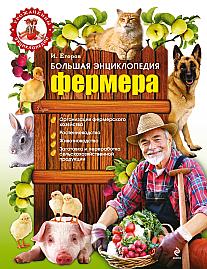  Из филологии.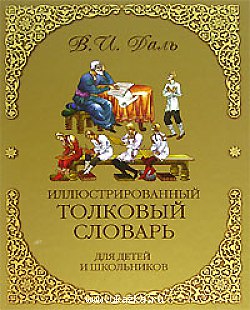  Как повар.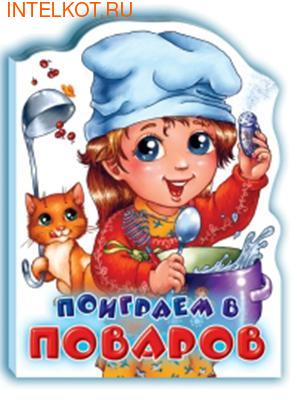 У: Готовы наши учёные?Д: Учащиеся зачитывают подобранные тексты.У: А вот как картошку рассматривают химики расскажет нам автор М. Ильин – он химик. Вот он в своем рассказе пишет о картошке с точки зрения науки химии. Хотите узнать?Д: Ответы детей.У: Пришло время познакомиться с текстом при помощи особого рационального способа. Он заключается в том, что читать мы будем по частям. Возьмите 1 часть. Надо её так прочитать, чтобы она зазвучала, чтобы захотелось читать дальше.  Кто сможет так прочитать 1 часть?Д: Что такое картошка? Да ведь это все знают.Нет, неправда, не все.Вот вы, например: знаете ли вы, из чего картошка состоит?У: А что напоминает 1 часть? Не напоминает ли она беседу?Д: Напоминает.У: Какой вопрос считаете главным?Д: Второй. У: Ответ на какой вопрос вам интересен? Д: На 2.У: Предположите, о чем пойдет речь во 2 части (посоветуйтесь в парах). Обратите внимание на то, что 2 часть больше Кто сможет её прочитать?Д: Если не знаете, сделайте такой опыт.Разотрите сырую картошку в кашицу, смешайте в баночке с водой, процедите сквозь тряпочку и дайте жидкости отстояться.На дне баночки получится слой какого-то белого вещества.Слейте воду, выложите осадок на промокательную бумагу и дайте ему высохнуть.У вас получится белый порошок.У: Что представляет собой 2 часть?Д: Опыт.У: Что такое опыт?Д: Слово «опыт» имеет 2 значения.Опыт - совокупность практически усвоенных знаний, умений и навыков. Опыт - Воспроизведение какого-нибудь явления, создание чего-нибудь нового с целью исследования, испытания.У: Этот опыт очень лёгкий, вы сможете повторить дома этот опыт самостоятельно?Д: Ответы детей.У: Какие слова помогают действовать?Д: Глаголы.У: Зачитайте эти слова по порядку.Д: Зачитывают слова.У: Предположите, что будет в 3 части.Д: Предположения детей.У: Проверим предположения чтением. Кто сможет прочитать 3 часть?Д: Что это такое?Это крахмал, или картофельная мука, как говорят хозяйки.У: Можно сказать, что мы ответили на вопрос, который задан в 1 части?Д: Ответы детей.У: Из чего состоит картошка?Д: Ответы детей.У: Ребята, вы можете определить тип речи данного текста? Д: Рассуждение.У: Из скольких частей состоит рассуждение? Д: Из 3.У: Зачем в таком случае нам 4 часть? Д: Предположения детей.У: Давайте зачитаем.Д: Крахмала в картошке много. Но почему мы его обыкновенно не видим?А потому, что в картошке зёрна крахмала спрятаны, как на складе, в маленькие кладовые – клеточки.У: Верно предположили? Так для чего нам 4 часть?Д: Ответы детей.У: Иногда познавательные тексты заканчиваются вопросом, проблемой, которые увлекают в дальнейшие исследования. Это и есть 4 часть в тексте-рассуждении.У: Что понадобится вам для дальнейшего исследования?Д: Микроскоп.У: Что предполагаете увидеть?Д: Клеточки-кладовые, зерна крахмала.У: А если нет микроскопа? Д: Можно воспользоваться умными книгами. Учебник «Литературное чтение» - умная книга. У: Сравните свой получившийся из 4 частей текст с текстом на странице 60.Д: Сравнивают.У: Прочитайте заголовки следующих текстов. Что они представляют из себя? Д: Вопросы. Каждый ответ рождает новый вопрос. И так 100 тысяч почему. И все ответы вы найдёте в познавательной литературе.У: Мы с вами прочитали познавательный текст особым способом. И вам несколько советов от героев нашего урока в виде памятки, зачитайте.Д: Памятка 
«Как читать познавательный текст?»Совет 1. Читай не всё сразу, а по частям. Совет 2. Не торопись. Совет 3. Прочитай и предположи, что будет дальше. Совет 4. Продолжай читать, проверяя предположения. Совет 5. Непонятные слова ищи в толковом словаре.Совет 6. Ну что, ты узнал что-то новое? У: Что же вы узнали про чтение познавательного текста?Д: Ответы детей.У: А мой вам совет: используйте эту памятку на всех уроках, где есть познавательные тексты и в 4, и в5 классах. Проверим, как работает новый способ чтения.Коммуникативные: постановка вопросов -инициативное сотрудничество в поиске и сборе информации; умение с достаточной полнотой и точностью выражать свои мысли в соответствии с задачами и условиями коммуникации; владение монологической и диалогической формами речи в соответствии с грамматическими и синтаксическими нормами родного языка, современных средств коммуникацииПознавательные: умение осмыслить цель чтения; структурирование знаний; извлечение необходимых понятий и информации из прочитанных текстов; определение основной и второстепенной информации; осознание и произвольное построение речевого высказывания в устной и письменной форме.Регулятивные: построение предположения;Закрепление изученногоСамостоятельная работа (групповая работа)У: Вашему вниманию предоставлены познавательные тексты. Это рецепты от Карыча и Совуньи. Небольшие инструкции-загадки: что можно получить из крахмала. Ваша задача: прочитать текст и угадать конечный продукт. В конце на специально оставленном месте написать отгадку. Работайте в группах по 4 человека.  Д: Работают в группах с текстами.Группа 1 и 3: Текст 1Где можно использовать крахмал?  Конечно, в приготовлении пищи. Ведь давно известно, что крахмал придаёт густоту.Приготовь кое-что из моих рецептов.Возьми малину, вымой её и брось в кипящую воду.Добавь сахар по вкусу.Раствори в холодной воде крахмал и тонкой струёй медленно влей раствор в кипящую малину.Закипело? Остуди.У тебя получится густой и сладкий   кисель.Группа 2 и 4. Текст 2Знаешь ли ты, что сваренный в воде крахмал превращается в клей? Эти клеящие свойства используют все доктора и наша Совунья.Раствори в холодной воде крахмал и, постоянно помешивая, дай закипеть.Теперь остуди и полученную густую массу добавь в воду. Хорошо раствори.Прополощи в этом растворе ткань. Слегка отожми её и дай высохнуть.Если ткань разгладить теплым утюгом, получится аккуратный накрахмаленный халат.Надевай его и принимай больных.Познавательные: умение применять изученные понятия в новой ситуации.Ход урокаДеятельность учителя (У) и деятельность учащихся (Д)Формируемые УУДТеоретический У: Сначала мы с вами познакомимся с теорией. На слайде вы видите несколько различных учебных текстов о понятии «плетение, как вид ремесла». Познакомьтесь пожалуйста с этими текстами и подберите из приведённых текстов, тот который раскрывает основные сущностные характеристики понятия «плетение, как вид ремесла».О: Работают с учебными текстами, подбирают необходимый, выделяют сущностные характеристики понятия.У: Какой же текст, вы подобрали?О: Я подобрал этот текст «Плетение - один из первых видов народных ремёсел. Этот вид ремесла пришёл к нам из глубины веков. В прошлом плетёнку, корзинку или лукошко мог сделать практически каждый крестьянин. Какие же материалы использовались в этом ремесле? А материалы были следующие – лоза, щепа, берёста. Что же такое лоза? Лоза – это гибкие прутья (ветки), которые срезали с деревьев и кустарников. Чаще использовали лозу ивы. Изделия из лозы очень прочные и при этом лёгкие и удобные. Щепа – это тончайшие полоски древесины, которые можно получить, если расколоть деревянное полено специальным образом. Берёста – кора обычной берёзы. Используя особое двойное плетение, из полос берёсты изготавливали ёмкости для хранения муки, крупы и соли.У: Почему, вы подобрали именно этот текст? Какие сущностные характеристики этого понятия «плетение» вы увидели в тексте?О: Плетение – это вид народного ремесла.У: Мы с вами познакомились с новым понятием «плетение». По существенным признакам. Мы выяснили, что плетение – это вид ремесла. А что такое ремесло?О: Вид народного промысла.У: Верно. А к чему относятся народные промыслы? О: К культуре какого-то государства.У: Хорошо. Но культура у нас тоже состоит из разных компонентов. Опирайтесь на текст, вспоминайте к какому виду культуры мы отнесём понятие «плетение»?О: К труду.У: Сегодня на уроке мы побудем мастерами, и попытаемся изготовить коробочку. С помощью технологии прямое плетение.Познавательные (работа с текстом учебника; знакомство с различными видами и техники плетения; знакомство с понятием «ремесло»).Личностные (потребность в творческой деятельности; реализация собственных замыслов).Этапы урокаДеятельность учителя (У) и деятельность учащихся (Д)Формируемые УУДОрганизационный момент.У: Мы сегодня будем снова наблюдать,Выводы делать и рассуждать.А чтобы урок пошел каждому впрок,Активно в работу включайся, дружок!	Д: Положительный настрой на урок.Личностные (эмоциональный настрой на работу на уроке; мотивация к учебной деятельности).Актуализация знаний. Проверка домашнего задания.У: Начнём с проверки домашнего задания. Для этого вы выполните тест.Д: Выполняют тест.Тест. «Чем различаются минералы»1. Горные породы состоят: а) из минералов, б)апатита, в) слюды                      г) зёрен2. Грифель карандаша сделан: а) из слюды, б) графита, в) кварца                    г) гипса.3) Форма слюды: а) овальная, б) зерна, в) пластинка              г) песчинка.4) Самый твердый минерал: а) топаз                      б) алмаз, в) золото                    г) корунд.5) Поваренная соль: а) графит                   б) слюда, в) галит                      г) рубин.6) Каменные сосульки с потолка -это: а) сталактиты            б) руда, в) сталагмиты            г) пещеры- А теперь проверим правильность выполнения теста.Регулятивные (самоконтроль).Постановка темы и цели урока.У: Ребята, сейчас вы просмотрите фрагмент видео. Д: Смотрят видео.У: О чём данный фрагмент?Д: О добыче соли в Соль-Илецке.У: Назовите тему нашего урока.Д: Полезные ископаемые.У: Что мы должны узнать о полезных ископаемых?Д: Какие бывают полезные ископаемые, со способами их добычи и использования, с полезными ископаемыми, которые добываются в родном крае.У: Что называют полезными ископаемыми?Д: ЗатруднениеУ: Я вам помогу, из чего построена школа, в которой вы учитесь?Д: Из кирпича.У: С помощью чего можно приготовить обед?Д: Газ.У: На каком топливе работает двигатель автомобиля?Д: Бензин.У: Чем выложены дороги?Д: Асфальт.У: Из чего сделаны украшения?Д: Драгоценные камни.У: Какие свойства горных пород человек научился использовать?Д: Твёрдость, горючесть, пластичность, прочность.На доске таблички         гранит                    уголь           глинатвёрдостьпрочность  горючесть   пластичностьУ: Можете ли вы ответить на вопрос? Что такое полезные ископаемые? По вашим представлениям, может вы встречались с ними в жизни.Д: Например, полезные ископаемые это строительным материал. Или материал из которого сделан тот или иной предмет.Познавательные (умение получать информацию представленную в разном виде).Регулятивные (целеполагание)Личностные (опора на жизненный опыт ребёнка).Изучение новых знанийУ: Чтобы нам точнее узнать, что называют полезными ископаемыми вам нужно прочитать текст на с.88-89. Читая текст, делайте на полях пометки.«V» - я уже знал эти сведения;«+» - новая информация;«?» - я это не понял, у меня возник вопрос;«-» - я думал иначе.Д: Читают текст с выделением новых знаний.У: Итак, дайте определение полезным ископаемым.Д: Полезные ископаемые – горные породы, добываемые из недр земли и используемые человеком.У: О каких полезных ископаемых вы узнали, читая текст?Д: Вольфрам и уран.У: На какие группы можно распределить полезные ископаемые? Сейчас один из класса выйдет и составит схему на доске.Д: У: Приведите примеры твёрдых полезных ископаемых, пользуясь рисунком на с.88.Д: Уголь, песок, глина.У: Жидкие полезные ископаемые?Д: Вода, нефтьУ: Газообразные полезные ископаемыеД: Природный газ.У: Бывают ли полезные ископаемые бесполезными?Д: Да, если не известны полезные свойства ископаемых, и они не используются в бытуЛичностные (анализ личных знаний, что я знаю, что я должен узнать).Коммуникативные (умение строить высказывания, правильно отвечать на вопросы).Познавательные (работа со схемой – получение информации представленной в разном виде; работа с учебным текстом – осмысление учебного текста; поиск существенных признаков понятия в тексте; анализ понятия).Закрепление изученного материала.У: Наша страна богата различными полезными ископаемыми. Многие месторождения уже открыты, другие предстоит открыть.А кто разведает полезные ископаемые?Д: Геологи.У: Посмотрите на фотографии, как добывают полезные ископаемые?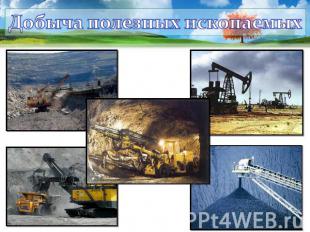 Д: Ответы детей.У: А теперь поработаем в группах. Каждой группе я выдам схему добычи какого – то полезного ископаемого. Ваша задача по схеме рассказать, как его добывают.Д: По схемам отвечают на поставленный вопрос.1 группа: Добыча нефти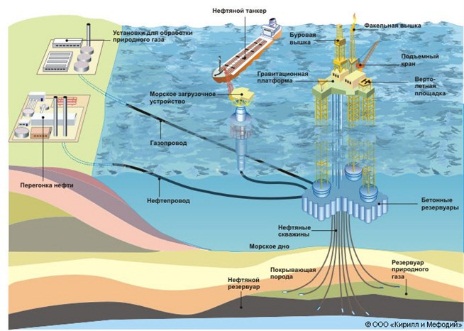 2 группа: Добыча угля.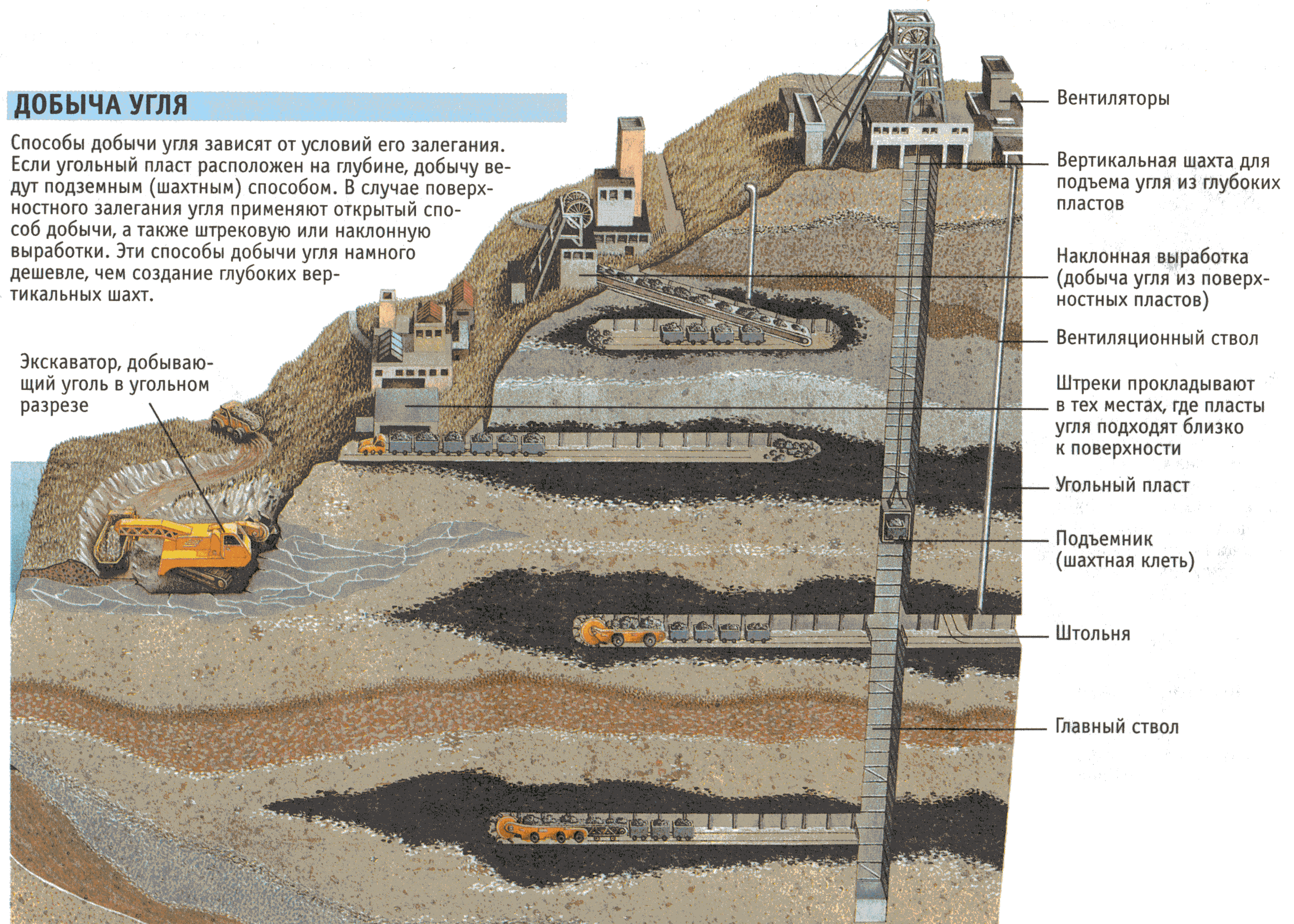 3 группа: Добыча газа.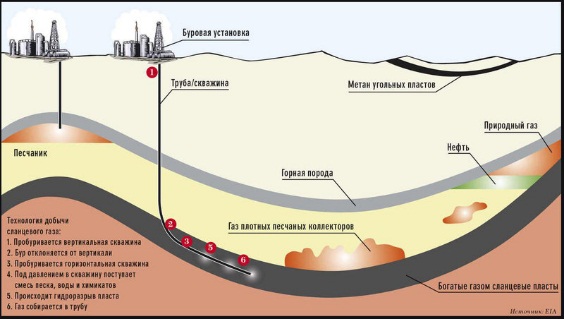 Д: Выступления детей.У: Какими условными знаками обозначают полезные ископаемые? Давайте посмотрим.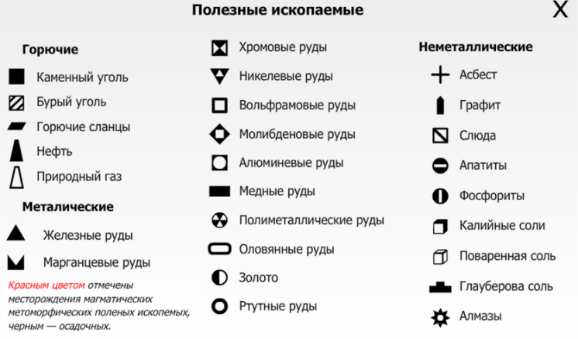 Д: Рассматривают таблицу с обозначением полезных ископаемых.У: Давайте рассмотрим на карте месторождения природных ископаемых и назовём их.Д: Рассматривают карту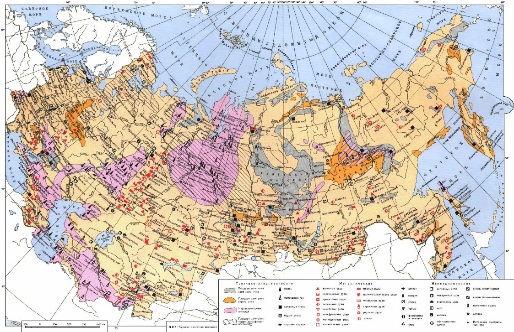 У: Иногда при перевозке полезных ископаемых происходит утечка или авария н-р: нефть разливается на поверхность моря. К каким последствиям это может привести?Д: Экологическая катастрофа.-Нарушаются места обитания растений и животных;-При добыче засоряется земля, поверхностные и грунтовые воды;-При транспортировке разливается нефть, радиоактивные ископаемые излучают губительное для всего живого излучение.У: Как человек должен относиться к полезным ископаемым?Д: Бережно, аккуратно, думая о будущем поколении.У: Давайте сделаем вывод. Ответили мы на поставленные вопросы. Итак, что такое полезные ископаемые? Как их добывают, где используют? Какие полезные ископаемые добывают в нашей области?Д: Вывод: все природные богатства, которые люди добывают из глубин земли, называются полезными ископаемые. Скопление полезных ископаемых в земле называется месторождением. Полезные ископаемые бывают: горючие, строительные, рудные, химические. Полезные ископаемые добывают в карьерах, шахтах, скважинах. Их добывают шахтёры. В нашей области добывают: газ, нефть, соль, каменный уголь, никель, марганец, медные и железные руды, известняк и т.д.У: Мы сегодня с вами узнали о новом понятии. Но разве у нас понятие может существовать само по себе?Д: Нет, все понятия окружающего мира взаимосвязаны и находятся в системе.У: Верно, и я вам предлагаю поработать со схемой. Я вам представлю схему, вы должны найти место данного понятия в этой схеме.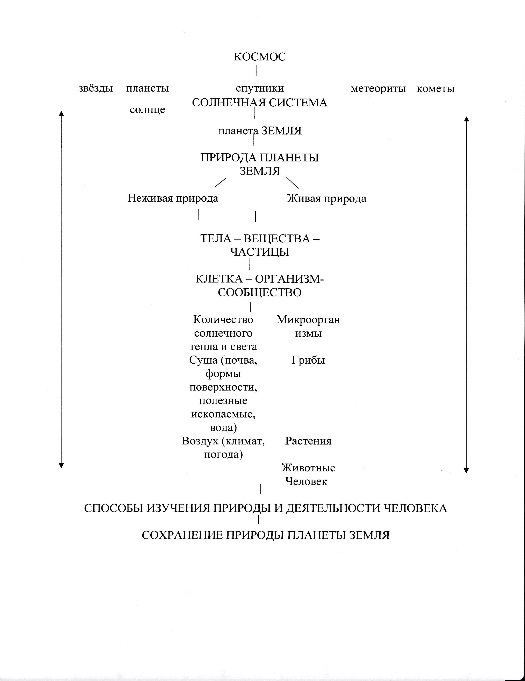 Д: Работают со схемой.У: Куда у нас войдёт данное понятие?Д: В вещества                    суша (полезные ископаемые)Познавательные (формирование понятия; работа с текстовыми данными, несущие информацию (иллюстрации, схемы).Коммуникативные (работа в группах; умение сотрудничать в группе).Личностные (осознание влияния деятельности человека на окружающую среду; бережное отношение к полезным ископаемым, осознание их ценности для природы и человека).Коммуникативные (умение формулировать выводы).Познавательные (включение изученного понятия в систему других понятий).Подведение итогов. Рефлексия.У: Наш урок подходит к концу. Давайте вспомним о каком понятии мы говорили?Д: О понятии полезные ископаемые.У: В начале урока я вас спрашивала о ваших представлениях о данном понятии. Соответствуют ли они понятию данное автором?Д: Не точно. Мы знали только часть данного понятия, а остальные признаки понятия мы узнали из учебного текста.У: Что мы ещё выяснили?Д: Что данное понятие входит в систему понятий окружающего мира. Понятие взаимосвязано с понятиями вещества и суша. У: Оцените свою деятельность на уроке с помощью смайликов, с которыми мы уже с вами привыкли работать.Д: Оценивают свою деятельность на уроке.Регулятивные (рефлексивная деятельность).Личностные (самооценка).Информация о д / зУ: Домой вам будет следующее домашнее задание. Вам надо будет заполнить схему по двум полезным ископаемым использую дополнительные тексты. Этап урокаДеятельность учителя (У) и деятельность учащихся (Д)Формируемые УУДИзучение новых знанийУ: Откройте учебники на стр.13. С произведением какого писателя мы познакомимся?Д: Ю. Яковлев «О нашей Родине».У: Прежде чем читать это произведение, ответьте мне на вопрос, а что такое «Родина»? Как вы понимаете это понятие?Д: Предположения детей. Наша Родина - это русские леса, поля, моря и реки.
— Это земля, на которой жили, трудились наши предки.
— Земля, которую наши предки защищали от врагов.
— Родина - это наш край, город, поселок.
— Родина - это место, где живут близкие и дорогие нам люди: мама, папа, бабушка, дедушка.
— Это место, по которому люди скучают, находясь в далеком краю, на чужой стороне.У: Хорошо, сейчас мы прочитаем, что под Родиной понимает автор художественного произведения.Д: Самостоятельно читают.У: Какова основная мысль произведения?Д: Ответы детей.У: О какой Родине идет речь? Для ответа на этот вопрос прочитайте первый абзац.Д: В большой стране у каждого человека есть свой маленький уголок – деревня, улица, дом, где он родился. Это его маленькая родина. А из множества таких разных уголков и состоит наша общая, великая Родина.Говорится о малой Родине.У: Что такое «малая Родина»?Д: Ответы детей.У: Кто ежедневно в родном доме заботится о вас?Д: Дают ответы с опорой на текст, составляя схему:               Родина                         малая Родина                                     деревня, улица, дом, мать, отецУ: Все мы родились в Вологодской области. Давайте поработаем с картой Вологодской области. Рассмотрите внимательно карту и найдите ответы на вопросы: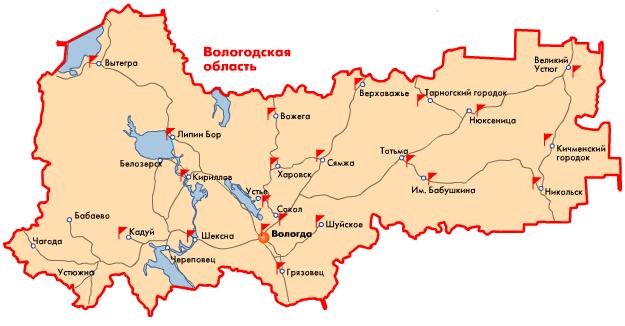 У: Какова её площадь?Д: 145 700 км²У: Назовите численность населения Вологодской области?Д: 1 187 660 чел.У: Назовите крупные города Вологодской области?Д: Вологда, Череповец.У: Рассмотрите иллюстрации и назовите достопримечательности Вологодской области.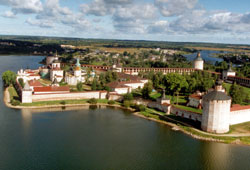 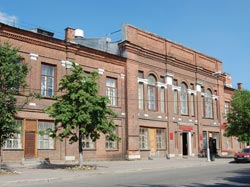 Д: Кирилло–Белозерский монастырь, Череповецкое Городское филармоническое собрание, У: Назовите областной центр и обозначьте его на своей карте синим цветом.Д: 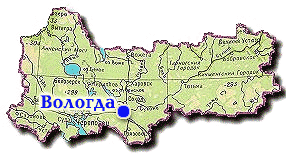 У: Назовите губернатора Вологодской области.Д: Кувшинников О. А. У: Обозначьте знаком то место на карте, где вы родились.Д: 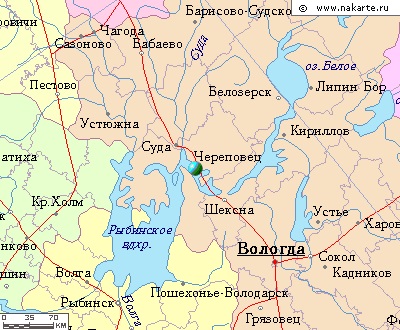 У: Самостоятельно читаем текст «О нашей Родине» Ю. Яковлева до конца.У: Что такое «великая Родина»?Д: Ответы детей.У: Что автор имеет в виду под малой Родиной?Д: Дают ответы с опорой на текст, дополняя схему:                  Родинамалая родина         великая Родина  деревня, улица,  дом, мать, отец                                                                                                 ?        ?У: А теперь я подготовила вам текст из научной статьи, о России. Прочитав его вы дополните схему.Д: Работа с научным текстом. «Россия, также Российская Федерация. Государство в Восточной Европе и Северной Азии. Население — 146 544 710 чел. Территория России, определяемая её Конституцией, составляет 17 125 191 км. Занимает первое место в мире по территории,  и девятое — по численности населения. Столица — Москва. Государственный язык — русский. Смешанная республика федеративного устройства. Россия граничит с восемнадцатью странами. Россия — многонациональное государство, отличающееся большим этнокультурным многообразием. Большая часть (около 75 %) населения относит себя к православию, что делает Россию страной с самым многочисленным православным населением в мире».У: Исходя из прочитанного, дополните схемуД:                                                                  Родинамалая родина          великая Родина - Россия                                     великая                                              _______________________могучая___любовь, гордостьУ: Мы с вами поработали с двумя текстами с художественным и научным. И на основе двух текстов заполнили схему о России. В начале урока, я вас спрашивала о том, как вы представляете Родину. Вот мы посмотрели два текста, сходятся ли ваши представления с понятием данное у научно- популярном тексте?Д: Ответы детей.Личностные (опора на жизненный опыт ребёнка; активизация субъектных представлений).Познавательные (работа с учебным текстом – выделение главной мысли; поиск ответа на вопрос в тексте; составление схемы по прочитанному тексту; работа с информацией представленной в разном виде – иллюстрации, карты и т.д.; применение раннее изученных знаний в новой ситуации).Закрепление изученного материалаУ: На основе ваших представлений и изученных понятий «Родина» заполните деформированный текст».«Наше отечество, наша родина – матушка _______. Отечеством мы зовем Россию потому, что в ней жили испокон веку _______ и ________ наши. Столица нашей Родины _______. Россия _______ страна. Главный закон _______. В стране изучается_______ язык».Д: Заполняют текст.Познавательные (работа с деформированным текстом; включение изученного понятия в словарь).Этапы урокаДеятельность учителя (У) и деятельность учащихся (Д)Формируемые УУДИзучение новых знанийУ: Сегодня мне помогут объяснить новый материал наши ученики. 
Учитель представляет помощников урока.У: Первый вопрос, что такое горизонт. Вспомните во 2 классе, мы ходили с вами на экскурсию и я вам показывала горизонт, линию горизонта. По своим представлениям скажите мне понятие.Д: Это линия которая делит небо и землю. У: А что же тогда линия горизонта?Д: Дети затрудняются в ответе.У: Одна из моих помощниц приготовила для вас статью про горизонт. Сейчас она вам выдаст этот текст. Вы читаете, за тем будете отвечать на мои вопросы.Д: Читают текст.У: Что же такое горизонт?Д: Горизонт – это видимое вокруг тебя пространство. Это слово нерусское, оно пришло из греческого языка и значило «намечать границу»У: Что же такое линия горизонта?Д: Линия горизонта – это линия, соединяющая небо и землю.У: А теперь, подумайте, какой бы вопрос можно было бы задать по тексту?Д: Какие стороны имеет горизонт?У: Верно. Послушайте меня. В мире ест четыре брата:Север, Юг, Восток и Запад.Братья эти - страны света,Ну, а дом их - вся планета.Их обозначают начальными буквами: север-с, юг-ю, восток-в. запад-з.Показывает обозначение.У: А сейчас послушаем сообщение вашего одноклассника.Д: Человек может определить стороны горизонта при помощи компаса, но компас не всегда под рукой у человека, его помощником может стать и природа.Например, вход в муравейник находится с южной стороны, раньше начинает спеть ягода с южной стороны.Чтоб не заблудиться в городе или в лесу нам с вами нужно уметь ориентироваться в пространстве, нам нужно быть наблюдательными и запоминать необычные места, например самые высокие здания, телевышку.У: Какой вывод мы можем сделать?Д: Нам надо быть наблюдательными и внимательными, потому что это может спасти нашу жизнь.У: Поработаем с учебником. Читаем текст «Горизонт». Читаем по цепочке. Читаем и каждый придумывает вопрос к тексту для своих одноклассников.Д: Читают, устно формулируют вопрос.Примеры:           Назвать основные стороны горизонта.               Назвать главные признаки понятия «горизонт»               Как определить стороны горизонта по солнцу.Личностные (опора на жизненный опыт ребёнка).Познавательные (формирование нового понятия; выделение существенных признаков понятия).Коммуникативные (развитие монологической речи; умение строить правильно высказывание).Познавательные (умение поставить вопрос к тексту по изучаемому понятию; включение изученного понятия в систему других понятий; умение связывать модель (текст) с наблюдениями реальной действительности и на этой основе формулировать понятие).Закрепление изученного материалаУ: А сейчас поработаем с нашей привычной схемой. Вспомните, может ли существовать понятие само по себе?Д: Нет. Все понятия в окружающем мире взаимосвязаны и образуют систему. У: Давайте найдём место нашего понятия в системе других понятий.Д: Учащиеся работают со схемой.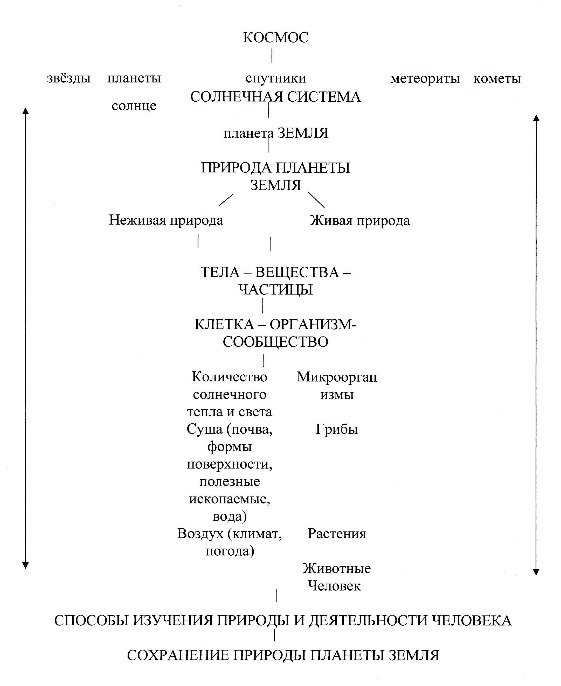 У: Куда мы отнесём изучаемое понятия?Д: К базовому понятию «планета Земля».У: Согласна. Продолжаем закреплять наше понятие. Откройте ваши тетради на печатной основе. В первом задании, что вам нужно сделать?Д: Написать основные стороны горизонта.У: Вот втором?Д: Подписать основные стороны горизонта.У: В третьем задании?Д: Задание на «Определение сторон горизонта по солнцу».  Нужно вставить пропущенные слова. В полдень встать спиной к ……… . Твоя тень указывает на …….(север). Сзади …. (юг), справа-….(восток), слева-……(запад).Уровень сформированностиЧисло учащихсяЧисло учащихсяУровень сформированностиАбсолютное число%Высокий уровень 8 чел.27 Средний уровень15 чел52Низкий уровень	6 чел.21Всего учащихся29 чел.100 % 